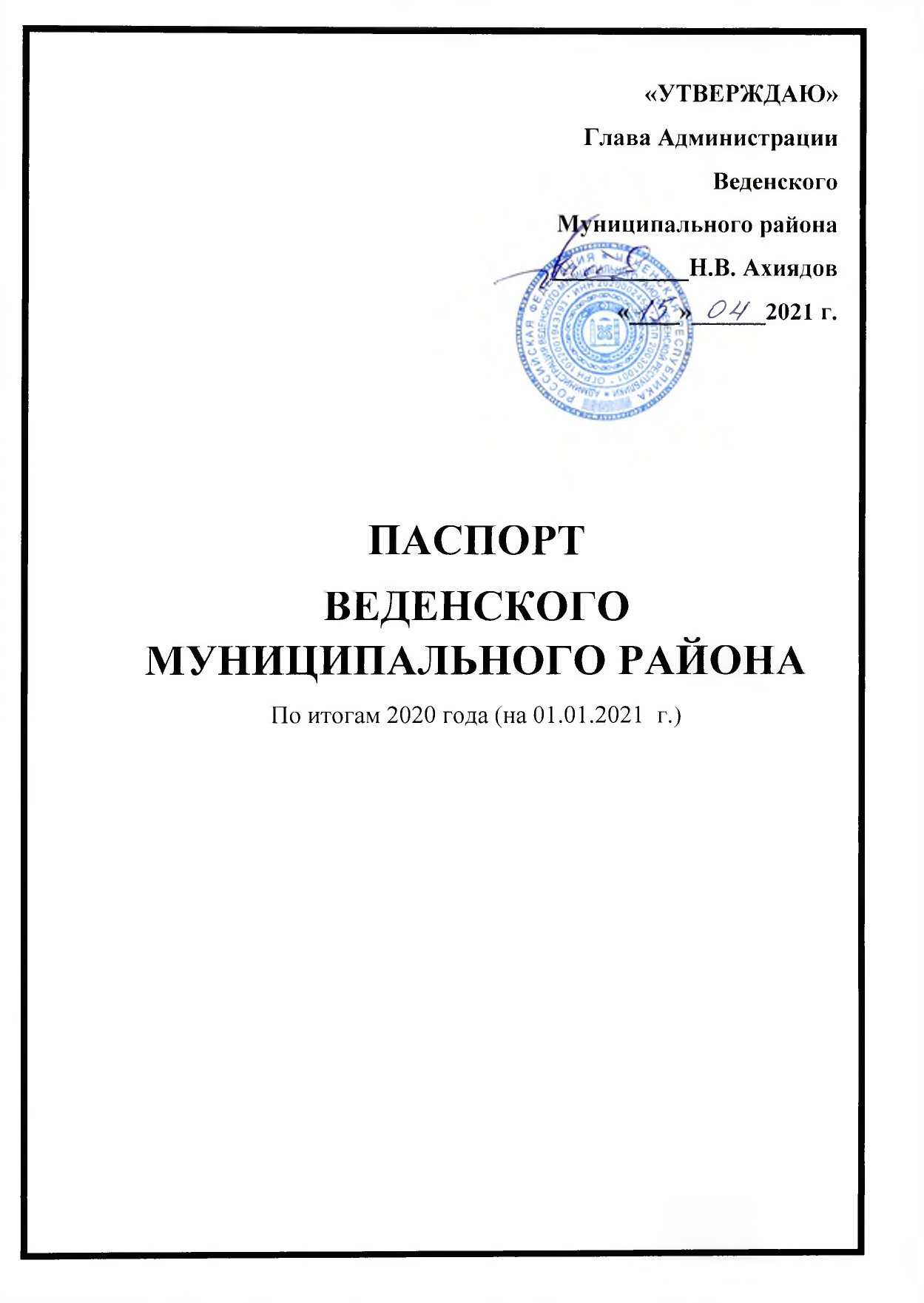                                                                                                                            Официальные символы.В Веденском муниципальном районе собственные официальные символы (герб, флаг, гимн) отсутствуют.Историко-географическая справка.Историческая справка.Веденский район входит в состав Чеченской Республики, является одним из пятнадцати муниципальных районов Республики. Район образован в 1923 году.Постановлением Президиума ВЦИК РСФСР от 8 марта 1926г. по Чеченской автономной области Веденский район переименован в округ.15 января 1934г. Постановлением ВЦИК образована Чечено-Ингушская Автономная область, Веденский район вошел в ее состав.Постановлением Президиума ВЦИК РСФСР от 23 января 1935г. Веденский округ преобразован в Веденский район.Согласно Конституции СССР (ст.22), принятой VIII чрезвычайным съездом Советов 5 декабря 1936г., Чечено-Ингушская Автономная область преобразована в Чечено-Ингушскую АССР.Постановлением Верховного Совета РСФСР от 7 июня 1944г. из бывшего Веденского района ЧИАССР создан Веденский район ДАССР с центром в селе Ведено.Указом Президиума Верховного Совета РСФСР «О восстановлении Чечено-Ингушской АССР и упразднении Грозненской области» от 9 января 1957г. из состава ДАССР в восстановленную ЧИАССР обратно передан Веденский район.В состав Веденского муниципального района входит 19 сельских поселений, 50 населенных пунктов.Географическая справкаСогласно природному районированию Чеченской Республики, территория Веденского муниципального района является горной. Рельеф местности сложный. Несмотря на сравнительно небольшую площадь муниципального образования, ее климат, почвенный покров и растительность отличается разнообразием. Почвы – глины и суглинки. Сельскохозяйственные земли расположены в горах. Пастбища расположены на альпийских лугах. Территория лесного массива составляет 38 351га. По территории муниципального образования протекают реки: Ахкин-Чу, Аржи-Ахк, Басс, Гумс, Ясси, Вашандар, Элистанжинка, Хулхулау, Тенек, наиболее крупные из которых: Хулхулау, Ахкин-Чу.Территория – 946024 га:•	земли сельскохозяйственного назначения – 32595 га;•	земли лесного фонда – 41869 га;земли водного фонда – ;земли запаса – 4652 га;земли поселений – ;земли промышленности, транспорта и иного назначения – 2793 га.         Природно-климатические и экономические условия не позволяют полностью обеспечить потребности населения муниципального образования сельскохозяйственной продукцией, такой как зерно, овощи, фрукты, ягоды, животноводческими продуктами мясо-молочного направления. Приоритетным направлением развития сельского хозяйства является животноводство, выращивание плодово-ягодных культур. Для выращивания зерновых культур на территории района условия неблагоприятные.Возможно развитие промышленности по переработке леса и производству изделий из дерева (в виде строительных материалов, предметов мебели, сувениров и т.д., промышленные объекты по производству указанной продукции функционировали до 1994 года). Также возможно развитие пищевой промышленности по переработке местного сырья (молока, мяса, овощей и фруктов), до 90-х гг. на территории Веденского муниципального района имелись промышленные объекты в данной отрасли.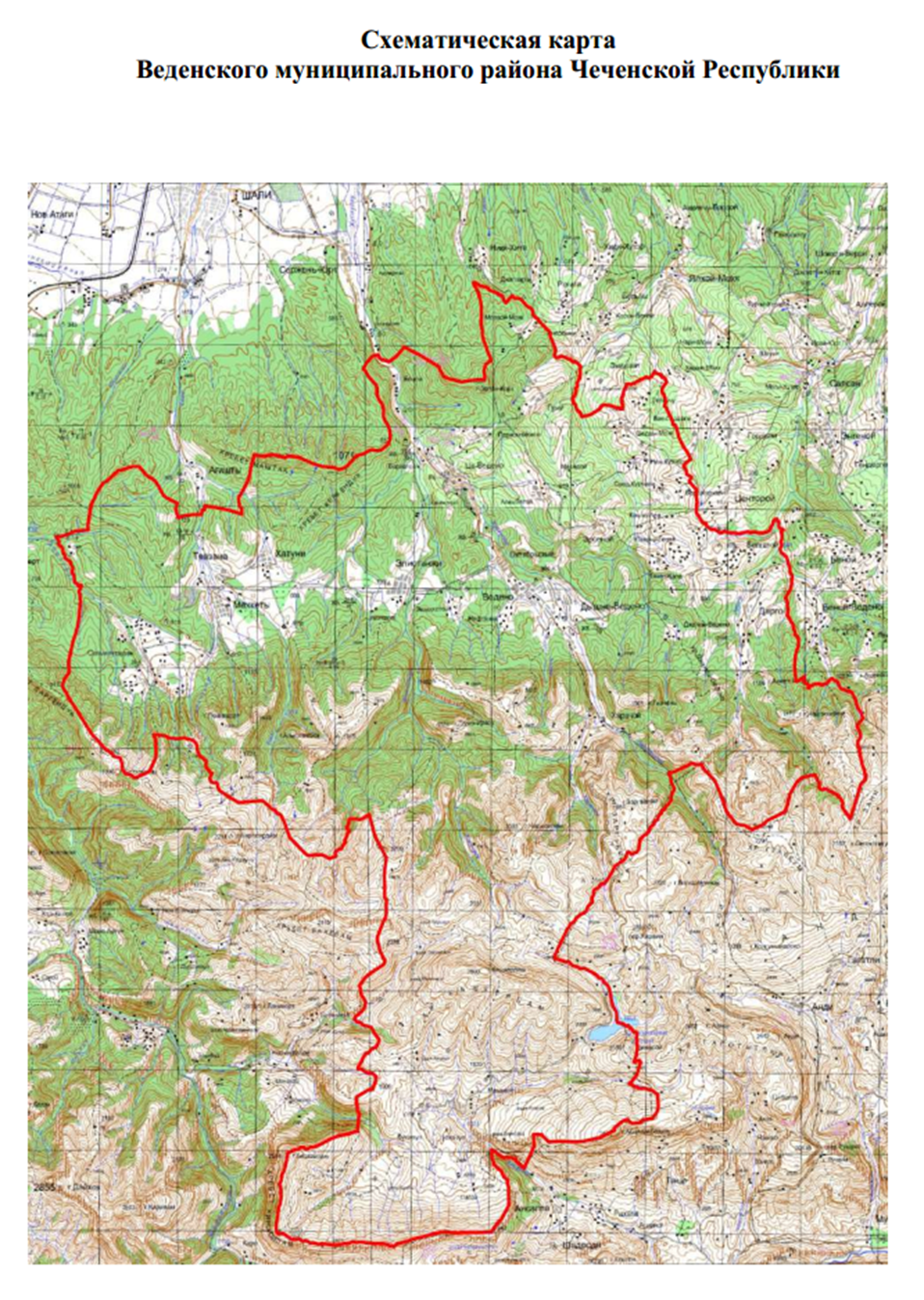 Административно-территориальное устройство.Центром муниципального образования является с.Ведено.Площадь территории муниципального образования составляет 940,24 кв. км.Численность населения муниципального образования – 40 677 человек.Центр муниципального образования расположен в  от регионального центра.В состав муниципального образования входит 19 сельских поселений.На территории муниципального образования находится 50 населенных пунктов.Органы местного самоуправленияПредседатель Совета депутатов Веденского муниципального района – 
Глава Веденского муниципального районаХамзатов Валид Хамидович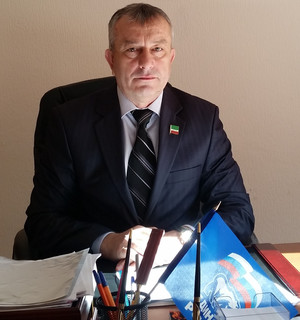 Родился:1.02.1963г. в с.Элистанжи Веденского района ЧИАССР. Образование – высшее. В 1985 году окончил Дагестанский сельскохозяйственный институт по специальности «агроном».В 1979-1980гг. работал в совхозе «Прогресс». С 1986-1999гг. работал главным специалистом в _веденском райисполкоме. С 2010 года является Главой Веденского муниципального района Чеченской Республики, исполняющим полномочия председателя Совета депутатов Веденского муниципального района третьего созыва.ПолномочияГлава Веденского муниципального района  в пределах своих полномочий:председательствует на заседаниях Совета депутатов района;представляет в  Веденский муниципальный район в отношениях с органами местного самоуправления других муниципальных образований, органами государственной власти, гражданами и организациями, без доверенности действует от имени Веденского муниципального района;подписывает и обнародует в установленном порядке нормативные правовые акты, принятые Советом депутатов района;в пределах своих полномочий издает постановления и распоряжения по вопросам в организации деятельности Совета депутатов района;издает постановления и распоряжения по иным вопросам, отнесенным к его компетенции;вправе требовать созыва внеочередного заседания Совета депутатов района;обеспечивает осуществление органами местного самоуправления полномочий по решению вопросов местного значения и отдельных государственных полномочий, переданных органам местного самоуправления федеральными законами и законами Чеченской Республики; осуществляет иные полномочия.Заместитель руководителя представительного органа муниципального образования.Штатная единица «заместитель руководителя представительного органа района» отсутствует.Партийный состав представительного органаСтруктура представительного органаАдрес местонахождения представительного органа, телефон: 
c.Ведено, ул. А.Х. Кадырова, д.5; 8(928) 004-46-54; e-mail: sovdepvedeno@mail.ru.Глава контрольного органа Веденского района (председатель ревизионной комиссии)Айдамиров Куршаб Нажмудинович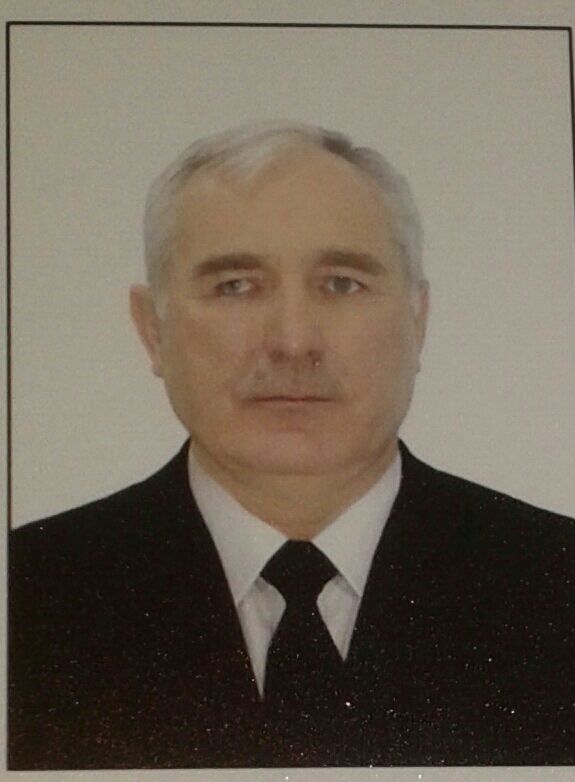 Родился: 08.09.1957г. в Куршабском районе Ошской области Киргизской ССР.Образование – высшее. В 1982 году окончил Краснодарский политехнический институт.Трудовая деятельность:С 1981 года – инженер-технолог хлебозавода № 5 г.Грозного.С 1984 по 1994гг. работал на разных должностях на хлебозаводе с.Ведено Веденского района. С 1994 по 1997гг. – заместитель директора Курчалоевском пищекомбинате.С 1997 по 1999гг. – директор Грозненского мясокомбината.С 1999 по 2004гг. – заместитель директора Ардонского пищекомбината в Северной Осетии.С 2005 по 2007гг. – начальник объединения торговли и общего питания г.Грозный.С 2007 по 2008гг. – генеральный директор ООО «Служба доставки» в _веденском районе.С 2008 по настоящее время – начальник ГБУ «ЦЗН Веденского района».В сентябре 2016 года избран депутатом Совета депутатов Веденского муниципального района, возглавляет ревизионную комиссию.Адрес местонахождения: с.Ведено, ул. А.Х. Кадырова, д.5, телефоны: 8(928) 952-75-64; e-mail: vedeno_czn78@mail.ru.Председатель территориальной избирательной комиссии Веденского районаКуразова Рукият Хусаиновна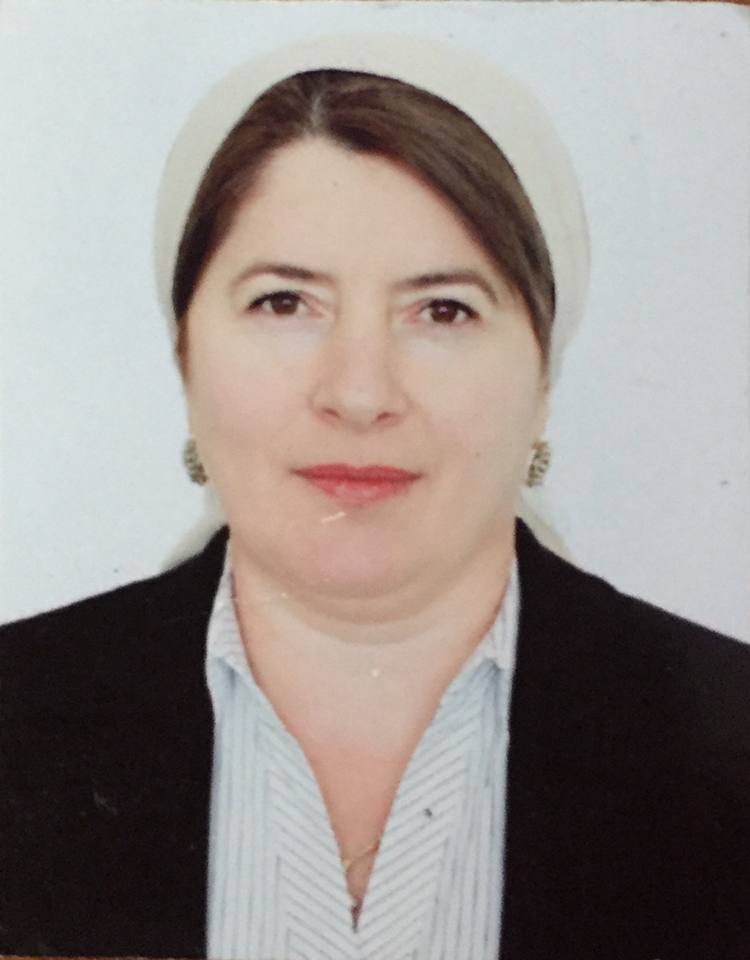 Родилась: 09.09.1969 г. в с. Дышне-Ведено, Веденского района ЧИАССР. Образование– Высшее,1993г., Чечено-Ингушский государственный университет, специальность бухгалтерский учет, аудит и АХД в  промышленности.Квалификация  «Экономист»Трудовая деятельность:Свою трудовую деятельность начала Специалистом общего отдела Веденского  райисполкома 15.09.1987 году, С 14.06.2001г по 02.03.2007 г. – Специалист 1-ой категории отдела физкультуры и спорта администрации  Веденского  района.            С 02.03.2007г по 03.09.2007г. Начальник организационно- аналитического  отдела  администрации Веденского  района.           С 03.09.2007г. по 01.03.2011г.  Ведущий  специалист организационно-аналитического  отдела администрации  Веденского района.           С 01.03.2011г. по 24.12.2020г. Главный  специалист организационно-общего отдела администрации  Веденского  муниципального  района.           С 25.12.2020г. по 31.12.2020г. Председатель территориальной  избирательной  комиссии Веденского  района. С 11.01.2021 г. Консультант  по  выборам Веденского  района аппарата ИК ЧР.За успехи в труде и активное участие в общественной жизни Веденского муниципального района награждена Грамотами и Благодарностями, в том числе имеет Благодарность Президента Российской Федерации В.В. Путина за проведенную работу в избирательной комиссии 02.09.2000 г. (секретарь избирательной комиссии).Член Всероссийской политической партии «Единая Россия».Глава администрации Веденского муниципального районаАхиядов Нурди Валидович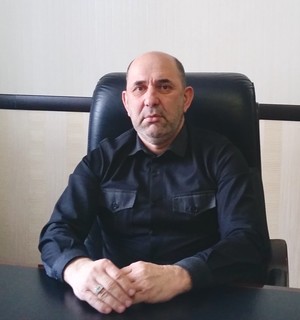 Родился: 06.07.1964 года в с.Махкеты Веденского района ЧИАССР. Образование – незаконченное высшее, заочно учится на 2 курсе в Международной Гуманитарной Технической академии в г.Махачкала.Трудовая деятельность:В 1981 году – слесарь на нефтеперерабатывающем комбинате им. В.И.Ленина в г.Грозном.С 1982г. по 1984г. служил в рядах Советской армии. С 26.03.1984г. по 12.03.1985г. работал слесарем ремонтного участка на нефтеперерабатывающем комбинате им. В.И.Ленина в г.Грозном. С 1985г. по 1999г. работал машинистом технологических насосов 4-го разряда на нефтеперерабатывающем комбинате им. В.И.Ленина в г.Грозном.С 20.04.1999г. по 14.02.2002г. работал водителем 2 класса в Управлении «Грозводканал» в г.Грозном.С 2002г. по 2016г. – занимался предпринимательской деятельностью.С 18.03.2016г. принят на должность водителя в транспортный отдел Территориального фонда обязательного медицинского страхования ЧР, с 01.04.2016г. переведен на должность заместителя начальника отдела правового обеспечения ТФОМС ЧР.С 03.11.2016г. по настоящее работает главой администрации Веденского муниципального района.ПолномочияВ сфере осуществления исполнительно-распорядительной деятельности глава администрации:осуществляет общее руководство деятельностью администрации района, ее структурных подразделений по решению всех вопросов, отнесенных к компетенции администрации;заключает от имени администрации района договоры в пределах своей компетенции;разрабатывает и представляет на утверждение Совета депутатов района структуру администрации района, формирует штат администрации в пределах, утвержденных в бюджете средств на содержание администрации;утверждает положения о структурных подразделениях администрации, не являющихся юридическими лицами;назначает на должность и освобождает от должности заместителей главы администрации, руководителей структурных подразделений администрации района и иных работников администрации района, а также решает вопросы применения к ним мер поощрения и дисциплинарных взысканий; осуществляет иные полномочия.В сфере взаимодействия с Советом депутатов района, глава администрации района:вносит на рассмотрение в Совет депутатов района проекты нормативных правовых актов района;вносит на утверждение Совета депутатов района проекты местного бюджета района и отчеты о его исполнении;вносит предложения о созыве внеочередных заседаний Совета депутатов района;предлагает вопросы в повестку дня заседаний Совета депутатов района;представляет на утверждение Совета депутатов района планы и программы социально-экономического развития района, отчеты об их исполнении.Адрес местонахождения администрации Веденского муниципального образования, телефоны: с.Ведено, пер. А-Х. Кадырова, д.5; тел.: 8(928) 018-81-81; 8(87134) 2-22-10; e-mail: vedeno_admin@mail.ru.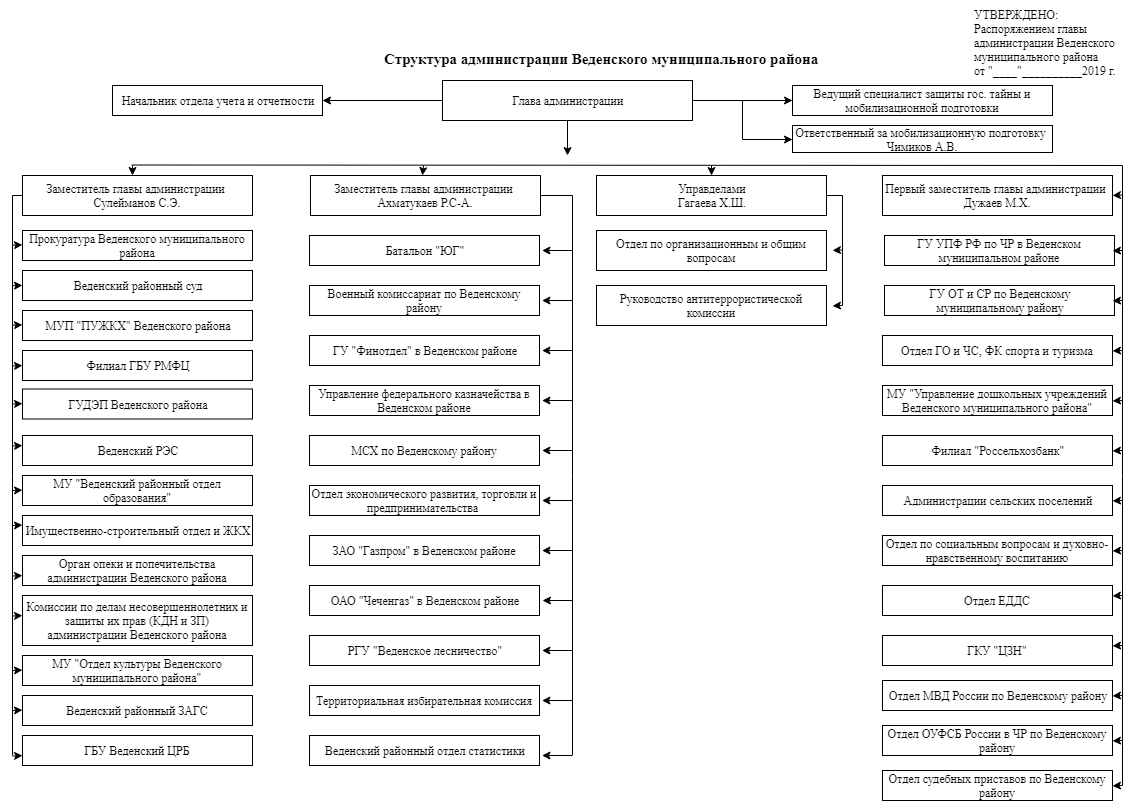 Сведения по кадровому обеспечению Веденского муниципального районаПрофилактика коррупционных правонарушенийПолитические партии и электоральная активностьВ Чеченской Республике по состоянию на 01.01.2021г. зарегистрированы региональные отделения 30 политических партий, из них имеющих местные отделения на территории Веденского муниципального района – 4:- ЧРО ВПП «ЕДИНАЯ РОССИЯ»;- РО ПП СПРАВЕДЛИВАЯ РОССИЯ в ЧР;- РО ПП КПРФ в ЧР;- РОО ПП ЛДПР в ЧР.В Парламенте Чеченской Республики Веденский муниципальный район представлен 2 депутатами: Ханбиев Магомед Ильманович, Дангириев Абубакар Адамович.VI. Сведения о населении муниципального образованияДемографические показателиДинамика роста населения муниципального образования по годам:Коэффициент естественного прироста(+) / убыли(-) населения составил:Рассмотрев динамику роста населения муниципального образования 
за 10 лет, наблюдаем увеличение численности населения. Прирост населения муниципального образования за период с 2010 года по 2020 годы составил 
3 876 человек (110,5%). В муниципальном образовании имеется тенденция к дальнейшему увеличению естественного прироста населения, что является показателем положительного развития муниципального образования.VII.Уровень жизни населенияТруд и занятостьVIII. Социальная сфераИнформация о показателях деятельности органов опекиИнформация о численности и средней заработной плате работников органов опеки и попечительства, а также сведения о потребности в кадрах в сфере опеки и попечительства в муниципальном образовании
по состоянию на 01.01.2021 г.Информация об общем количестве детей-сирот, состоящих на учете в органах опеки и попечительства, о количестве детей-сирот,  переданных в 2018 году на воспитание в приемные и патронатные семьи, а также под опеку (попечительство) Сведения о проведении диспансеризации детей-сирот и детей, оставшихся без попечения родителейИнформация об обеспечении жилыми помещениями лиц из числа детей-сирот, проживающих на территории муниципального образования за отчетный периодСведения о количестве инвалидов, проживающих в муниципальном образованииIX. ЗдравоохранениеПеречень лечебно-профилактических учреждениймуниципального образования по состоянию на 01.07.2019 годаСтатистические показатели в сфере здравоохраненияКоэффициент рождаемости (число родившихся на 1 тыс. человек населения, чел.) составил:Суммарный коэффициент рождаемости (число родившихся детей 
на 1 женщину, чел.) в муниципальном образовании составил:Ожидаемая продолжительность жизни при рождении (число лет) 
в муниципальном образовании составила:Младенческая смертность (число умерших на 1 тыс. родившихся живыми, чел.) в муниципальном образовании составила: Смертность от болезней системы кровообращения (число умерших 
на 100 тыс. человек населения, чел.) в муниципальном образовании составила:Смертность от дорожно-транспортных происшествий (число умерших 
на 100 тыс. человек населения, чел.) в муниципальном образовании составила:Смертность от новообразований, в том числе злокачественных (число умерших на 100 тыс. человек населения, чел.) в муниципальном образовании составила: Смертность от туберкулеза (число умерших на 100 тыс. человек населения, чел.) в муниципальном образовании составила:Количество зарегистрированных больных с диагнозом, установленным впервые в жизни, активный туберкулез (на 100 тыс. населения, чел.) 
в муниципальном образовании составило:X. ОбразованиеВ Веденском муниципальном районе по состоянию на 01.01.2021г. функционируют 32 образовательных учреждений.Из них:- 28 дневных школ на 6689 посадочных мест, в которых обучается 4918 чел.;- 4 учреждения дополнительного образования с 3318 обучающимися. В кружках и секциях охвачено более 68% воспитанников.Все образовательные учреждения имеют лицензии, прошли государственную аттестацию и аккредитацию.Организацию работы образовательных учреждений осуществляет районный отдел образования.В отрасли трудится всего 1305 чел., в т.ч.:- административно-управленческий аппарат – 143 чел.;- педагогических работников – 575 чел., из них: 55 чел. имеют высшую квалификационную категорию, 39 чел. – первую; - обслуживающий персонал – 517 чел.По состоянию на 01.01.2021г. среднемесячная заработная плата составила:- административно-управленческий аппарат – 29 811 руб., увеличение по отношению к аналогичному периоду прошлого года не произошло;- педагогических работников – 25 662 руб., увеличение на по отношению к аналогичному периоду прошлого года на 7,03%;- обслуживающий персонал – 12 130 руб., увеличение на 7 % к аналогичному периоду прошлого года.В 2020 году по результатам итоговой аттестации в форме ЕГЭ средний балл по русскому языку – 34,8; по математике – 27,7.6 выпускников в 2020 году получили золотые медали.Охват питанием учащихся школ составляет 6,3 % от общего числа обучающихся. 310 обучающихся пользуются бесплатным питанием, что составляет 41,19 % от числа учеников.За отчетный период проведены мероприятия по улучшению материально-технического обеспечения образовательных учреждений  на общую сумму -7077962 тыс. рублей.XI. КультураВ Веденском муниципальном районе функционируют 7 муниципальных учреждений культуры, в том числе:- МУ «Отдел культуры» – 1;- МКУ «Централизованная клубная система» – 1 (филиалов –19);- МКУ «Центральная районная библиотека» – 1 (филиалов – 20);- детская школа искусств – 2;- парк культуры – 1;- централизованная бухгалтерия – 1.В кружковой сети занимаются 219 детей и подростков. Посадочных мест в домах культуры – 240, фактическая потребность – 1520. Количество работников, занятых в отрасли всего – 155 чел.XII. ЭкономикаПромышленностьНа территории Веденского муниципального района действующих промышленных предприятий по состоянию на 01.01.2021г. не имеется.ТорговляВ 2020 году продолжалась работа по улучшению качества торгового обслуживания населения. По состоянию на 01.01.2021г. фактическая обеспеченность площадью стационарных торговых объектов населения Веденского муниципального района составила 5045,2 кв.м (увеличение на 238,9 кв.м по сравнению с аналогичным периодом прошлого года).В районе действует 136 торговых объектов, на которых работает 268 человек, включая 41 наемного работника.Перечень торговых предприятий района в Приложении №1.Сельское хозяйствоВ 2020 году средняя урожайность зерновых по сельским хозяйствам составила 25 центнеров с гектара. В целом район получил 875 тонн зерна в бункерном весе.В 2020 в рамках реализации приоритетного национального проекта «Развитие АПК, поддержка начинающих фермеров», кредиты на развитие личных подсобных хозяйств не выдавались.Сведения о сельскохозяйственных предприятиях:Сведения о поголовье скота и птицы в хозяйствах всех категорий муниципального образования на 01.01.2021г.Поголовье крупного рогатого скота – 12534 голов,в том числе:Яки – 216 голов;Коровы – 5538 голов.Овцы и козы – 6854 голов.Лошади – в ЛПХ и КФХ имеется около 481 голов.Птица – 32018 ед.Пчелосемьи – в ЛПХ имеется около 803 ед. Сведений о выявленных очагах заразных болезней животных по состоянию на отчетную дату не имеется.СтроительствоЗа счет бюджета муниципального образования в 2020г. проделаны следующие работы:-построено здание администрации Ца-Веденского сельского поселения на сумму 7 979 530 рублей;-проложено канализационных сетей -2,5 км в с.Дышне-Ведено, на сумму 12 230 000 рублей;-реконструкция водопроводных сетей в с.Дышне-Ведено протяженностью -1,6 км на сумму 1 675 489 рублей.За счет внебюджетных средств в 2020г. реализовано 2 проекта на сумму 220,3 млн рублей, создано 102 рабочих мест;   Общий объем привлеченных внебюджетных средств в 2020г. – 189,5 млн. руб. (по сведениям «Чеченстат»)              В 2021 г.:              За счет бюджета муниципального образования ведутся следующие работы:- реконструкция автомобильных дорог местного значения на сумму 8 055 085 руб.;- благоустройство общественных территорий в с. ВеденоОбщий объем привлекаемых бюджетных средств – 11 803 149 руб.             За счет внебюджетных средств ведутся следующие работы:              На стадии реализации – 22 проекта на 132,4 млн рублей, 146 рабочих мест.             Планируются к реализации в 2021 – 2025 гг. 70 проектов на 793,6 млн рублей и 372 рабочих мест (все проекты рассмотрены и одобрены Комиссией по отбору инвестиционных проектов, реализуемых на территориях муниципальных районов и городских округов ЧР).              Также Администрацией Веденского района на рассмотрение Комиссии в МЭТРиТ ЧР 20.02.2021 г. направлен 8-й Реестр из 14 проектов с общим объемом инвестиций 24,5 млн рублей и созданием 33 рабочих мест со сроками реализации 2021-2025 годы (Комиссия прошла 10.03.2021 г.)Жилищный фонд и ЖКХЖилищный фонд по Веденскому муниципальному району на 01.01.2021г. составляет 5744 жилых домов общей площадью 598 361,4кв.м. из них:5729 – индивидуальных жилых домов общей площадью 589 061,4 кв.м.15 – многоквартирных домов общей площадью 9300 кв.м. Ветхий и аварийный жилищный фонд составляют 154 домов общей площадью 12320 кв.м., в том числе индивидуальные жилые дома – 154, многоквартирные дома – 0.Общее количество предприятий, оказывающих услуги в сфере ЖКХ, составляет 2, из них 1 – частной формы собственности, 1 предприятие находятся в ведении муниципального образования.Дебиторская задолженность предприятиям ЖКХ по состоянию на отчетную дату составила 0,3 млн.руб., в том числе населения – 0,2 (млн. рублей). Общая сумма задолженности предприятий ЖКХ за потребленные топливно-энергетические ресурсы составила 10 тыс.руб.Наличие инженерных сетей:Уровень обеспеченности населенных пунктов муниципального образования отдельными видами коммунальных услуг (в процентном отношении к общей жилой площади), составляет:по газоснабжению 		– 75%;по теплоснабжению 		– 0%;по водоснабжению 		– 85%;по водоотведению 		– 34,6%.Изношенность сетей составила: водопроводных сетей 		– 210;газовых сетей 			– 77,3 (км);электрических сетей 		– 240,16 (км);сетей канализации 		– 10,3 (км);сетей теплоснабжения 		– 0 (км).За отчетный период введено в эксплуатацию:водопроводных сетей 		– 1,6 (км);газовых сетей 			– 0 (км);электрических сетей 		– 14,84(км);сетей канализации 		– 2,5 (км);сетей теплоснабжения 		– 0 (км).В отчетном периоде реконструкция сетей не проводилась.XIII. Бюджетная и налоговая политикаНалоговая и бюджетная политика Веденского муниципального района ориентирована на обеспечение увеличения доходов бюджета муниципального образования, поэтому основными направлениями налоговой политики муниципального образования являются:совершенствование администрирования доходов бюджета муниципального образования;развитие и усовершенствование налогового потенциала муниципального образования;улучшение условий для осуществления предпринимательской деятельности.Исполнение местного бюджета (на 1 число месяца, следующего за отчетным кварталом, в динамике)тыс. рублейПлановые бюджетные назначения по доходам выполнены на 95,1%, по расходам – на 98,7%.В структуре налоговых доходов наибольший удельный вес занимали поступления от:- НДФЛ – 94957,5 т. руб., что составляет 84,86% от налоговых доходов;- налога на предпринимательскую деятельность с физических и юридических лиц – 2609,3 т. руб., что составляет 2,33% от налоговых доходов;- земельного налога – 703,6 т. руб., что составляет 0,63% от налоговых доходов;- налога на имущество физических лиц – 553,7 т. руб., что составляет 0,49% от налоговых доходов.Большая часть неналоговых доходов сформирована за счет поступлений от: - арендной платы за имущество и землю – 698,093 т.руб., что составляет 52,8 % от неналоговых доходов.Структура расходов сложилась следующим образом:- общегосударственные вопросы – 105,324 млн. руб. (11,42% от общей суммы расходов); - национальная оборона – 2,751 млн. рублей (0,3% от общей суммы расходов); - национальная безопасность – 2,962 млн. рублей (0,32% от общей суммы расходов); - национальная экономика – 0 млн. рублей (0% от общей суммы расходов); - ЖКХ – 23,530 млн. рублей (2,55% от общей суммы расходов); - образование – 639,412 млн. рублей (69,34% от общей суммы расходов); - культура – 35,786 млн. рублей (3,88% от общей суммы расходов); - социальная политика –28,114 млн. рублей (3,05% от общей суммы расходов); - физкультура и спорт – 0 млн. рублей (0% от общей суммы расходов); - средства массовой информации – 3,439 млн. рублей (0,37% от общей суммы расходов); - межбюджетные трансферты – 60,658 млн. рублей. (6,58% от общей суммы расходов);- строительство, модернизация, ремонт и содержание автодорог общего пользования – 10,828 млн. рублей (1,2% от общей суммы расходов).Задолженность муниципального образования по заработной плате работникам бюджетной сферы и кредиторская задолженность бюджета муниципального образования по состоянию на 01.01.2021г. отсутствует.Проблемы при исполнении местного бюджета не выявлены.XIV.Инвестиционная политика, малый и средний бизнесОсновная цель администрации Веденского муниципального района в области инвестиционной политики – формирование благоприятного инвестиционного климата с целью увеличения инвестиций на территории муниципального образования для устойчивого социально-экономического развития муниципального образования.Для повышения эффективности инвестиционной деятельности и развития малого и среднего бизнеса в муниципальном образовании разработана и утверждена муниципальная программа «Развитие малого предпринимательства в Веденском муниципальном районе Чеченской Республики на 2021-2023 годы», где предусмотрено:проведение выставок-ярмарок товаров народного потребления, производимых предприятиями малого и среднего предпринимательства;подготовка, переподготовка и повышение квалификации кадров для субъектов малого и среднего предпринимательства.Для обеспечения устойчивого социально-экономического развития Веденского муниципального района постоянно проводится работа по созданию благоприятного инвестиционного климата. По официальным статистическим данным за 2020 год объем инвестиций в основной капитал в Веденском муниципальном районе составил 412,363 млн. рублей (по сравнению с аналогичным периодом прошлого года увеличение на 111,5 %), в том числе внебюджетные инвестиции в основной капитал – 189,3 млн. рублей (увеличение на 173,8% по сравнению с аналогичным периодом прошлого года).В рамках Программы за 2020 год на территории Веденского муниципального района реализованы 2 инвестиционных проектов с общим объемом инвестиций 220 млн. рублей с созданием 102 рабочих мест.В 2020 году на территории муниципального образования реализуется программа, утвержденная постановлением Правительства Чеченской Республики от 4 апреля 2017 года № 77 «Об утверждении программы «Социально-экономическое развитие горных территорий (Веденского, Итум-Калинского, Ножай-Юртовского, Шатойского, Шаройского муниципальных районов) Чеченской Республики (на 2017-2020 и последующие годы)», согласно которой планируются к реализации инвестиционные проекты, указанные в Приложении 
№ 2. Всего планируется реализовать 92 частных инвест-проектов общим объемом финансирования до 2025 года в сумме 1473,1 млн.руб. с создание 590 рабочих мест.Количество субъектов МСП на территории муниципального образования, ед.ХV. Правоохранительная деятельностьСведения о руководителях территориальных органов федеральных органов исполнительной власти, компетентных в сфере безопасностиСостояние правопорядка и общественной безопасности1. Веденский муниципальный район – горно-лесистый, находится в приграничной зоне (Дагестан). Исходя из географического положения и специфики территории района, принимаются меры по обеспечению общественной безопасности и правопорядка. В частности, выставлено 3 стационарных поста ППС и ДПС. При проведении культурно-зрелищных, общественно-политических, спортивно-массовых мероприятий обеспечивается постоянная охрана. При администрации района функционирует в соответствии с положением и регламентом в рамках своей компетенции, административная Комиссия по обеспечению правопорядка. На территории муниципального района отсутствуют опасные производства и объекты стратегического и важного хозяйственного значения.2. Веденский муниципальный район не входит в систему мониторинга состояния межнациональных и межконфессиональных отношений и раннего предупреждения конфликтных ситуаций.3. На территории Веденского муниципального района комиссии по рассмотрению жалоб и заявлений граждан, касающихся вопросов правоохранительной деятельности, обороны и безопасности, не имеется.За 2020 год на территории Веденского района зарегистрировано 108 преступлений, из них:- ст. 158 УК РФ (кража) – 27;- ст. 159 УК РФ (мошенничество) – 17;- ст. 160 УК РФ (присвоение или растрата) – 0;- ст. 169 УК РФ (воспрепятствование законной предпринимательской или иной деятельности) – 0;- ст. 205.6 УК РФ (несообщение о преступлении) – 0;- ст. 208 УК РФ (организация незаконного вооруженного формирования или участие в нем) – 12;- ст. 222 УК РФ (незаконные приобретение, передача, сбыт, хранение, перевозка или ношение оружия, его основных частей, боеприпасов) – 8;- ст. 223 УК РФ (незаконное изготовление оружия) – 0;- ст. 228 УК РФ (незаконные приобретение, хранение, перевозка, изготовление, переработка наркотических средств, психотропных веществ или их аналогов) – 3;- ст. 238 УК РФ (производство, хранение, перевозка либо сбыт товаров и продукции, выполнение работ или оказание услуг, не отвечающих требованиям безопасности) – 0;- ст. 260 УК РФ (незаконная рубка лесных насаждений) – 4;- ст. 264 УК РФ (нарушение правил дорожного движения и эксплуатации транспортных средств) – 0;- ст. 282 УК РФ (возбуждение ненависти либо вражды, а равно унижение человеческого достоинства) – 0;- ст. 286 УК РФ (превышение должностных полномочий) – 0;- ст. 290 УК РФ (получение взятки) – 2;- ст. 291 УК РФ (дача взятки) – 7;- ст. 292 УК РФ (служебный подлог) – 7;- ст. 317 УК РФ (посягательство на жизнь сотрудника правоохранительного органа) – 0;- ст. 327 УК РФ (подделка, изготовление или сбыт поддельных документов, государственных наград, штампов, печатей, бланков) – 1;- ст. 330 УК РФ (самоуправство) – 0.Из общего массива находящихся в производстве раскрыто 88 преступлений, направлено в суд 75 уголовных дел.На конец отчетного периода остаток составил 15 нераскрытых преступлений. Общий процент раскрываемости – 85,4%.Деятельность по обеспечению безопасности дорожного движения1. В Веденском муниципальном районе отсутствует комиссия по обеспечению безопасности дорожного движения.2. На территории Веденского муниципального отсутствует программа по обеспечению безопасности дорожного движения.Администрацией района совместно с главами администраций сельских поселений, а также ГУДЭП «Веденский» приняты меры, направленные на реализацию новых национальных стандартов по обустройству пешеходных переходов, предусмотрев в первоочередном порядке их оснащение вблизи школ и других учебных заведений.В рамках исполнения Перечня Поручений Президента Российской Федерации В.В. Путина от 20 февраля 2015 года № Пр-287 администрацией Веденского муниципального района совместно с ГУДЭП «Веденский» обустроено: - всего пешеходных переходов – 19;- муниципальных пешеходных переходов – 5;- оборудовано пешеходных переходов по новым национальным стандартам – 19.Ситуация в сфере незаконного оборота наркотических средств, 
психотропных веществ или их аналогов1. Постановлением главы администрации Веденского муниципального района от 30.01.2018 года № 6 создана антинаркотическая комиссия Веденского муниципального района. Также главой администрации Веденского муниципального района утвержден план работы антинаркотической комиссии Веденского муниципального района на 2019 год.2. На территории Веденского муниципального района отсутствует программа антинаркотической направленности.Меры по противодействию терроризму и экстремизмуВ районе проживают 40677 чел., представляющие 11 национальностей, из них: чеченцы – 40548 чел. (99,68%), другие национальности – 149 чел. (0,32%).В районе создана Антитеррористическая комиссия. Председатель комиссии – Н.В. Ахиядов.Утвержден план работы Антитеррористической комиссии по Веденскому муниципальному району на 2020 год.Постановлением главы администрации Веденского муниципального района № 22 от 20.02.2019 года утверждена Программа профилактики терроризма и экстремизма в Веденском муниципальном районе Чеченской Республики на 2019-2024 гг. В 2019 год планируется выделение средств на реализацию указанной программы в сумме 35,0 тыс.рублей.В муниципалитете работа по оказанию содействия в адаптации к мирной жизни лицам, решившим прекратить террористическую и экстремистскую деятельность, а также отбывшим наказание за преступления указанной направленности проводится АТК района.Сотрудниками органов и подразделений МВД по Чеченской Республике совместно с силовыми структурами, дислоцированными как на территории района, так и в целом, по республике, проводились оперативно-розыскные, профилактические и специальные мероприятия по выявлению и нейтрализации главарей, участников и пособников банд подполья, в том числе лиц, занимающихся вовлечением молодежи в ряды НВФ, недопущению проявлений террористической и экстремисткой направленности, обнаружению мест складирования оружия и боеприпасов.С целью выявления и недопущения выезда жителей района для участия в боевых действиях на территории Сирийской Арабской Республики против правительственных сил данного государства, проводятся мероприятия гласного и оперативного характера, в ходе которых отрабатываются близкие родственники, лица, ранее поддерживавшие связь с указанным контингентом, амнистированные по ст. 208 УК РФ, а также лица, состоящие на оперативном учете.За 2020 год на территории района нанесен урон ресурсной базе банд подполья, обнаружено и уничтожено 4 тайника (схрона) с оружием и боеприпасами. Из незаконного оборота за 2020 год изъято следующее количество оружия, боеприпасов и ВВ: - цинк - 1 шт;- выстрел БМП - 14 шт;- хвостовик неопознанной ракеты - 1шт;- ПМ – 9 мм - 2 шт;- патроны калибра 9 мм - 14 шт;- патроны калибра 7х62 мм - 250 шт;- патроны калибра 5х45 мм - 78 шт;- патроны калибра 7,62х54 - 976 шт;- патроны калибра 12,9 (ДШК) - 10 шт;-противопихотные мины МОН 100 - 2 шт;-РПГ 18 «Муха» - 8 шт;-мины АЗН-72 - 3 шт;- минометных снарядов калибра 82 мм - 12 шт;- минометных снарядов калибра 120 мм - 4 шт;- танковых снарядов калибра 120 мм - 4 шт;- выстрелы РПГ - 9 шт;-дымовые шашки - 4 шт; - снаряд РГД - 2 шт;- пуля КПВТ - 1 шт;- граната Ф-1 - 6 шт;- металлический цилиндр ВОГ-17 - 1 шт;- пластид -1 кг.;- граната РГД-5 -1 шт;- АКМ - 7,62 - 1 шт;- магазин - 5шт.За 2020 год по незаконному обороту оружия зарегистрировано – 8 преступлений, раскрыто – 5, не раскрыто – 4.Ситуация в миграционной сфереМиграционная ситуация на территории Веденского муниципального района Чеченской Республики за 2020 год в целом продолжала оставаться стабильной.Сотрудниками районного органа внутренних дел регулярно проводились рейдовые мероприятия по обеспечению контроля и надзора в сфере миграции. За 12 месяцев 2020 года был проведен ОПМ 80, в том числе по отработке: объектов строительства – 4, торговых точек – 10, жилого сектора – 39, на иных объектах – 30.В ходе проводимой работы выявлено и привлечено к административной ответственности за нарушение режима пребывания на территории Российской Федерации по ст. 18.8 КоАП РФ 0 иностранных граждан.За нарушение правил миграционного учета по ст. 18.9 КоАП РФ привлечено 0 гражданина РФ.Зарегистрировано по месту жительства 2291 и снято с регистрационного учета по месту жительства 750 человек, заменено и выдано 1601 паспортов гражданина РФ.Деятельность на территории муниципалитета неправительственных некоммерческих организаций, общественных и религиозных объединенийСоциальная, общественно-политическая, межнациональная и конфессиональная обстановка на территории района за 2020 год и истекший период 2021 года оставалась относительно спокойной.Межнациональных и межрелигиозных конфликтов в течение последних пяти лет не допущено.В Веденском муниципальном районе зарегистрировано 8 общественных объединений, в том числе 5 религиозных организаций, все мусульманские. Функционируют 26 мечетей.В целом ситуация в Веденском муниципальном районе Социально-политическая обстановка в районе стабильная, контролируемая органами местного самоуправления и правоохранительными органами. Политическая активность населения невысокая. Количество зарегистрированных организаций и объединений:С целью недопущения создания на территории республики объединений экстремистского толка, во взаимодействии с Управлением министерства юстиции РФ по Чеченской Республике по имеющимся учетам органов внутренних дел проводятся проверки участников инициативных групп, подавших заявления о регистрации общественных, неправительственных, некоммерческих и религиозных организаций.Осуществляется комплекс оперативных мероприятий по получению информации о деятельности специальных служб иностранных государств, связанных с ними российских и иностранных неправительственных, некоммерческих организаций и фондов, направленной на дестабилизацию оперативной обстановки в республике, других субъектах РФ и финансирование экстремистско-террористических структур.Организовано взаимодействие с прокуратурой Чеченской Республики по вопросу своевременного ее информирования о предполагаемых организаторах несогласованных акций для вынесения им прокурорских предостережений о недопущении совершения правонарушений.В ходе проведенных мероприятий фактов причастности неправительственных организаций, иностранных неправительственных структур и связанных с ними российских некоммерческих организаций, осуществляющих свою деятельность на территории республики, к финансированию экстремистских и террористических организаций не выявлено.Состояние протестной активности населения
и деятельность по ее профилактикеЗа 2020 год и истекший период 2021 года несанкционированные акции, демонстрации, пикеты, голодовки и иные массовые и индивидуальные акции протеста политической и иной направленности на территории Веденского района Чеченской Республики не проводились.В целях недопущения несанкционированных акций органами внутренних дел Чеченской Республики проводится работа по доведению до населения порядка проведения санкционированных протестных акций. Совместно с представителями органов государственной власти, местного самоуправления и духовенства руководством органов и подразделений МВД по Чеченской Республике принимается участие в освещаемых в СМИ республики «круглых столах», брифингах, посвященных правам и обязанностям граждан.Осуществляются выезды в населенные пункты для встреч с населением, в ходе которых обсуждаются злободневные вопросы, касающиеся общественно-политической обстановки в республике, при этом внимание присутствующих акцентируется на недопустимости экстремистских высказываний и провокаций.В целях недопущения экстремистских и террористических акций, других противоправных деяний, согласно разработанным планам по обеспечению общественного порядка и безопасности в период подготовки и проведения общественно-политических, культурно-зрелищных, спортивных массовых мероприятий в республике, сотрудниками МВД по Чеченской Республике принимается непосредственное участие в обеспечении оперативного прикрытия данных мероприятий.Профилактическая работа в основном ведется со следующими демографическими группами – подростки 12-15 лет, молодежь 16-19 лет. Эта работа включает в себя культурно-просветительскую и воспитательную деятельность.Состояние комплексной системы обеспечения безопасности населения1. На территории муниципального образования муниципальная система оповещения неработоспособна и не сопряжена с Региональной системой оповещения.2. Муниципальное образование в зону Комплексной системы экстренного оповещения населения (КСЭОН) не входит.3. На территории Веденского муниципального образования объектов социального обслуживания населения с массовым круглосуточным пребыванием детей, инвалидов и престарелых граждан не имеется.Проблемные вопросы в сфере правоохранительной деятельности, 
обороны и безопасностиПроблемных вопросов (ситуаций) при осуществлении на территории района правоохранительной деятельности по обеспечению законности, прав и свобод граждан, охране собственности и общественного порядка, борьбе с преступностью, не возникало.Вместе с тем существует необходимость более тесного взаимодействия с силовыми структурами, дислоцирующимися на территории Республики Дагестан и граничащими с территорией Веденского района Чеченской Республики, в том числе по проведению совместных плановых мероприятий по противодействию экстремизму, перекрытию каналов перевозки наркотических средств и иным преступным проявлениям.Работа в данном направлении продолжается и находится на постоянном контроле руководства МВД по Чеченской Республике.Почётные граждане муниципального образованияЗвание почетного гражданина в Веденском муниципальном районе не присваивалось.Приложение № 1Торговля действующие торговые предприятия на 01.01.2021 г.Приложение № 2Реализуемые частные инвест-проектыНаселенный пунктПлощадь территорииЧисленность населенияУдаленность от центра МОУдаленность от центра МОАгишбатойское сельское поселениеАгишбатойское сельское поселениеАгишбатойское сельское поселениеАгишбатойское сельское поселениеАгишбатойское сельское поселениес. Агишбатой915Белгатойское сельское поселениеБелгатойское сельское поселениеБелгатойское сельское поселениеБелгатойское сельское поселениеБелгатойское сельское поселениес. Белгатой330 га660Бенойское сельское поселениеБенойское сельское поселениеБенойское сельское поселениеБенойское сельское поселениеБенойское сельское поселениес. Беной332 га328Веденское сельское поселениеВеденское сельское поселениеВеденское сельское поселениеВеденское сельское поселениеВеденское сельское поселениес. Ведено859 га2572с. Октябрьское859 га1869с. Эшилхатой859 га609с. Нефтянка859 га435Гунинское сельское поселениеГунинское сельское поселениеГунинское сельское поселениеГунинское сельское поселениеГунинское сельское поселениес. Гуни625 га1136с.  Первомайское625 га754с. Марзой-Мохк625 га569с. Меседой625 га144Дышне-Веденское сельское поселениеДышне-Веденское сельское поселениеДышне-Веденское сельское поселениеДышне-Веденское сельское поселениеДышне-Веденское сельское поселениес. Дышне-Ведено630 га7669Даргинское сельское поселениеДаргинское сельское поселениеДаргинское сельское поселениеДаргинское сельское поселениеДаргинское сельское поселениес. Дарго2194Курчалинское сельское поселениеКурчалинское сельское поселениес. Курчали00с. Нижние Курчали1397га173с. Верхние Курчали1397га178с. Средние Курчали1397га132с. Шерды Мохк1397га57с. Гезинчу1397га71Макажойское сельское поселениеМакажойское сельское поселениеМакажойское сельское поселениеМакажойское сельское поселениеМакажойское сельское поселениес. Макажой890 га187с. Буни890 га4с. Арсой890 га1с. Рикха890 га3с. Тунжи-Аул890 га5с. АРи-Аул890 га0с. Садой0с.Хиндой0Махкетинское сельское поселениеМахкетинское сельское поселениеМахкетинское сельское поселениеМахкетинское сельское поселениеМахкетинское сельское поселениес. Махкеты1526 га5148Сельментаузенское сельское поселениеСельментаузенское сельское поселениеСельментаузенское сельское поселениеСельментаузенское сельское поселениеСельментаузенское сельское поселениес. Сельментаузен810 га77838км38кмс. Дуц-Хутор810 га48238км38кмс. Кель-Юрт810 га12038км38кмТазен-Калинское сельское поселениеТазен-Калинское сельское поселениеТазен-Калинское сельское поселениеТазен-Калинское сельское поселениеТазен-Калинское сельское поселениес. Тазен-Кала595с. Жани-Ведено0с.Юкарчой0с.Ноже0с.Кошка-Аре0с.Барзе0Тевзанинское  сельское поселениеТевзанинское  сельское поселениеТевзанинское  сельское поселениеТевзанинское  сельское поселениеТевзанинское  сельское поселениес. Тевзана540 га3129Харачойское сельское поселениеХарачойское сельское поселениеХарачойское сельское поселениеХарачойское сельское поселениеХарачойское сельское поселениес. Харачой1203Хаттунинское сельское поселениеХаттунинское сельское поселениеХаттунинское сельское поселениеХаттунинское сельское поселениеХаттунинское сельское поселениес. Хаттуни434 га2658Ца-Веденское сельское поселениеЦа-Веденское сельское поселениеЦа-Веденское сельское поселениеЦа-Веденское сельское поселениеЦа-Веденское сельское поселениес. Ца-Ведено445 га1301с. Верхнее Ца-Ведено445 га463с. Верхатой445 га1004Элистанжинское сельское поселениеЭлистанжинское сельское поселениеЭлистанжинское сельское поселениеЭлистанжинское сельское поселениеЭлистанжинское сельское поселениес. Элистанжи650 га2645Эрсенойское сельское поселениеЭрсенойское сельское поселениеЭрсенойское сельское поселениеЭрсенойское сельское поселениеЭрсенойское сельское поселениес. Эрсеной728 га428Хойское сельское поселениеХойское сельское поселениеХойское сельское поселениеХойское сельское поселениеХойское сельское поселениес. Хой530 га93с. Ихарой530 га4с. Харкарой530 га5с. Кулинхой530 га3с. Кезеной530 га9Наименование представительного органаСовет депутатов Веденского муниципального районаСовет депутатов Веденского муниципального районаСовет депутатов Веденского муниципального районаСрок полномочий5 лет5 лет5 летУстановленная численность депутатовВсего – 16Фактически – 16Кворум – 8Дата избрания представительного органа в правомочном составе29.09.2016г.Избрано депутатов -16Избрано депутатов -16Каким порядком сформирован представительный органПо партийным спискамПо партийным спискамПо партийным спискамНаименование политической партииКоличество депутатов«Единая Россия»15«Справедливая Россия» 1Наименование постоянного комитета, комиссииФамилия, имя, отчество председателяКонтактные данныеКоличество депутатов в составеПо вопросам финансово-экономической деятельности, бюджету, налогамМагомадов 
Юсуп Эмиевич8(928)019-54-65Магомадов Юсуп Эмиевич;Киркиев Султан Хасанович;Чагаев Ваха-Али Амиралиевич;Магомедхаджиев Руслан Алаудинович.По вопросам укрепления законности, правопорядка, развития местного самоуправления и депутатской этикиЧагаев 
Ваха-Али Амиралиевич8(938)912-05-72Чагаев Ваха-Али Амиралиевич;Ибилиев Апти Хусейнович;Сулейманов Ломали Шахрудинович;Дакашев Шадит Асолтаевич.По вопросам социально-культурной деятельности, обслуживания населенияХамзатов 
Халид Хамидович8(929)899-25-94Хамзатов Халид Хамидович;Визирханов Казбек Исмаилович;Ибилиев Апти Хусейнович;Шахгириев Ахъяд Яхьяевич.Ревизионная комиссияАйдамиров 
Куршаб Нажмудинович8(928)781-57-40Айдамиров 
Куршаб Нажмудинович;Илиева Тумиша Хасмагомедовна;Магамаев Сайдмагомед Сайдахмедович.№ п/пНаименование позицииПоказатели1.Штатная численность муниципальных служащих1612.Фактическая численность муниципальных служащих1613.Численность лиц, замещающих муниципальные должности1614.Численность лиц, замещающих муниципальные должности на постоянной/непостоянной основе1 5.Наличие кадрового резерва органа местного самоуправления (да/нет)Да6.Количество лиц, включенных в кадровый резерв органов местного самоуправления67.Количество лиц, назначенных из кадрового резерва органов местного самоуправления68.Наличие резерва управленческих кадров органа местного самоуправления (да/нет)да9.Количество лиц, включенных в резерв управленческих кадров муниципального образования710.Количество лиц, назначенных из резерва управленческих кадров органа местного самоуправления на руководящие должности муниципальной службы / на руководящие должности муниципальных учреждений111.Количество фактов досрочного прекращения полномочий руководителей органов местного самоуправления (за последние 5 лет)5112Причины досрочного  прекращения  полномочий  руководителей органов местного  самоуправления (при  наличии таких  фактов) :1) По  собственному  желаниюВ связи со смертью № п/пНаименование позицииНаименование позицииПоказателиПоказатели1.Наличие подразделения по профилактике коррупционных правонарушений (да/нет)Наличие подразделения по профилактике коррупционных правонарушений (да/нет)дада2.Количество должностных лиц, ответственных за профилактику коррупционных и иных правонарушенийКоличество должностных лиц, ответственных за профилактику коррупционных и иных правонарушений222.11) Заместитель главы администрации района Сулейманов С.Э.2) Начальник отдела ГОЧС, ФКСТ и МП администрации района Чагаев Нур-Али Висалиевич1) Заместитель главы администрации района Сулейманов С.Э.2) Начальник отдела ГОЧС, ФКСТ и МП администрации района Чагаев Нур-Али Висалиевич1) Заместитель главы администрации района Сулейманов С.Э.2) Начальник отдела ГОЧС, ФКСТ и МП администрации района Чагаев Нур-Али Висалиевич1) Заместитель главы администрации района Сулейманов С.Э.2) Начальник отдела ГОЧС, ФКСТ и МП администрации района Чагаев Нур-Али Висалиевич3.Наличие программы/плана по противодействию коррупции (да/нет)дадада4.Объем запланированных/выделенных финансовых средств на реализацию мероприятий по противодействию коррупции0005.Количество должностных лиц, привлеченных к дисциплинарной ответственности за совершение коррупционных правонарушенийдисциплинарнойдисциплинарной5.5.Количество должностных лиц, привлеченных к дисциплинарной ответственности за совершение коррупционных правонарушенийадминистративнойадминистративной5.Количество должностных лиц, привлеченных к дисциплинарной ответственности за совершение коррупционных правонарушенийуголовнойуголовной5.1.Факты коррупционных правонарушений и меры реагирования на них:Недостоверные сведения в справках по доходам – 2 случая. Объявлены замечания.Факты коррупционных правонарушений и меры реагирования на них:Недостоверные сведения в справках по доходам – 2 случая. Объявлены замечания.Факты коррупционных правонарушений и меры реагирования на них:Недостоверные сведения в справках по доходам – 2 случая. Объявлены замечания.Факты коррупционных правонарушений и меры реагирования на них:Недостоверные сведения в справках по доходам – 2 случая. Объявлены замечания.6.Наличие комиссии по соблюдению требований к служебному поведению муниципальных служащих и урегулированию конфликта интересовНаличие комиссии по соблюдению требований к служебному поведению муниципальных служащих и урегулированию конфликта интересовдада7.Общая численность служащих, подающих сведения о доходах, расходах, имуществе и обязательствах имущественного характераОбщая численность служащих, подающих сведения о доходах, расходах, имуществе и обязательствах имущественного характера3636Результаты голосования в районе на выборахПрезидента Российской Федерации 18 марта 2018 годаРезультаты голосования в районе на выборахПрезидента Российской Федерации 18 марта 2018 годаРезультаты голосования в районе на выборахПрезидента Российской Федерации 18 марта 2018 годаРезультаты голосования в районе на выборахПрезидента Российской Федерации 18 марта 2018 годаРезультаты голосования в районе на выборахПрезидента Российской Федерации 18 марта 2018 годаЧисленность избирателейУчастие в выборах (явка)В.В. Путин П.Н. Грудинин В.В.Жириновский 1923295,35%93,88%3,29%0,40%Годы20102011201220132014201520162017201820192020Числ., чел.3680137180375603787337378388903917339451400744012740677ГодРФСКФОМуниципальное образование2017-0,97,1           + 0,72018-1,66,9              1,62019-1,66,9              0,79№Наименование показателейНаименование показателейВсегомужчинженщин1Общая численность населения на 01.01.2021г.Общая численность населения на 01.01.2021г.4067719677204002Экономически активное население (занятое трудоспособное население и безработные-трудоспособные граждане, ищущие работу и готовые приступить к ней)Экономически активное население (занятое трудоспособное население и безработные-трудоспособные граждане, ищущие работу и готовые приступить к ней)2387711458124193Трудовые ресурсы – всего, в том числеТрудовые ресурсы – всего, в том числе2408511579125063а) трудоспособное население в трудоспособном возрасте (муж. 16-64 лет, жен. 16-59 лет)а) трудоспособное население в трудоспособном возрасте (муж. 16-64 лет, жен. 16-59 лет)2408511579125063б) работающие лица старше и младше трудоспособного возраста, из них:б) работающие лица старше и младше трудоспособного возраста, из них:0003- работающие пенсионеры и инвалиды- работающие пенсионеры и инвалиды0003- работающие подростки до 16 лет- работающие подростки до 16 лет0004.Занятое трудоспособное население – всего (строка а, б, в)Занятое трудоспособное население – всего (строка а, б, в)5799379120084.а) в общественном хозяйствеа) в общественном хозяйстве2800176610344.б) самозанятое трудоспособное населениеб) самозанятое трудоспособное население298420139714.в) учащиеся в трудоспособном возрасте (16 лет и старше), обучающиеся с отрывом от производствав) учащиеся в трудоспособном возрасте (16 лет и старше), обучающиеся с отрывом от производства12660665.Незанятое трудоспособное население (строка 2 минус строка 4)Незанятое трудоспособное население (строка 2 минус строка 4)202941072395716.Экономически неактивное население (все неработающие и не ищущие работу трудоспособное население) (строка 2 минус 3)Экономически неактивное население (все неработающие и не ищущие работу трудоспособное население) (строка 2 минус 3)208871216.а) лица трудоспособного возраста, обучающиеся с отрывом от производстваа) лица трудоспособного возраста, обучающиеся с отрывом от производства12660666.б) трудоспособные граждане, занятые в домашнем, личном хозяйстве и др.б) трудоспособные граждане, занятые в домашнем, личном хозяйстве и др.196781187.Реальный резерв незанятого трудоспособного населения (строка 3 минус строка 4 а, б)Реальный резерв незанятого трудоспособного населения (строка 3 минус строка 4 а, б)200981064594538.Зарегистрировано в службе занятостиНа конец отчетного периода4932256323698.Из них:За отчетный период2573120213718.а) присвоен статус безработногоНа конец отчетного периода4932256323698.а) присвоен статус безработногоЗа отчетный период255912051354б) назначено пособие по безработицеНа конец отчетного периода269512851410б) назначено пособие по безработицеЗа отчетный период2559120513549.Вакантные рабочие местаВакантные рабочие места9910.Молодежь (общая численность по МО) 16-29 летМолодежь (общая численность по МО) 16-29 лет987156204251а) в том числе 16-18 лета) в том числе 16-18 лет162493069411.Подростки 14-18 летПодростки 14-18 лет34571860159712.Лица предпенсионного возраста (мужчины 58-60 лет, женщины 53-55 лет)Лица предпенсионного возраста (мужчины 58-60 лет, женщины 53-55 лет)14710344Наименование муниципального образованияКоличество работников органов опеки и попечительства (чел.)Средняя заработная плата работников органов опеки и попечительства 
(тыс. рублей)Сведения о потребности в кадрах в органах опеки и попечительства(чел.)Администрация Веденского района 1241132Наименование муниципального образованияОбщее количество детей-сирот, состоящих на учете в органе опеки и попечительства(чел.)Количество детей-сирот, переданных в 2018 году на воспитание в приемные и патронатные семьи(чел.)Количество детей-сирот, переданных в 2018 году под опеку/ попечительство (чел.)Администрация Веденского района 15202№п/пПоказателиДети-сироты и дети, оставшиеся без попечения родителей, находящиеся в учреждениях для детей-сирот Дети-сироты и дети, оставшиеся без попечения родителей, находящиеся в семьях опекунов (попечителей), в приемных семьях 1.Численность детей-сирот, детей, оставшихся без попечения родителей, подлежащих диспансеризации01291.1.из них прошли диспансеризацию0962.Результаты диспансеризации0-2.1.Распределены по группам здоровья:0-2.1.1.Имеют 1 группу0422.1.2.Имеют 2 группу 0402.1.3.Имеют 3 группу 082.1.4.Имеют 4 группу 022.1.5. Имеют 5 группу 04Наименование муниципально-го образованияКол-во лиц из числа детей-сирот, обеспеченных жилыми помещениями в отчетном периоде, в том числе обеспеченных жилыми помещениями в соответствии с решениями суда (чел.)Кол-во лиц из числа детей-сирот, имеющих право на обеспечение жилым помещением и не реализовавших такое право в отчетном периоде, за исключением лиц из числа детей-сирот, которые должны быть обеспечены жилым помещением по решению суда (чел.)Кол-во неисполнен-ных судебных решений об обеспечении лиц из числа детей-сирот жилыми помещениямиКол-во лиц из числа детей-сирот, в отношении которых установлен факт невозможно-сти проживания в ранее занимаемом жилом помещенииАдминистрация Веденского района298260Количество инвалидов, проживающих в муниципальном образовании на 01.01.2020 г. (без учета детей инвалидов)4351Из них:количество нуждающихся в трудоустройстве83количество трудоустроенных48Количество созданных рабочих мест для инвалидов за период с 01.01.2020г. по 01.01.2021г.0Общее количество детей – инвалидов по состоянию на 01.01.2021г.1062Из них:количество обучающихся в коррекционных образовательных организациях0количество обучающихся с применением дистанционных технологий0Количество обучающихся по инклюзивному типу0Количество инклюзивных образовательных организаций0№п/пНаименование показателейЕдиница
измеренияНормативНа 01.01.2021г.Превыше-ние (недостаёт)1ГБУ «Веденская ЦРБ»единиц1.1районная больницаединиц11коек круглосуточного пребыванияединиц8585коек дневного стационараединиц25251.2участковая больницаединиц22коек круглосуточного пребыванияединиц3535коек дневного стационараединиц30301.3поликлиникаединиц11дневных посещенийединиц600627  1.4фельдшерско-акушерские пункты (ФАП)единиц1713-41.5врачебные амбулаторииединиц441.6фельдшерские здравпунктыединиц--2Общий коечный фонд:коек1751752.1стационар круглосуточного пребываниякоек1201202.2дневной стационаркоек55553В отрасли трудится всего:человек417405-123.1административно-управленческий аппаратчеловек993.2врачичеловек7875-33.3средний медицинский персоналчеловек165159-63.4младший медицинский персоналчеловек1716-13.5обслуживающий персоналчеловек157155-2№п/пНаименованиеучрежденияФ.И.О.руководителя, контактный номерАдрес1ГБУ «Веденский ЦРБ»Гехаев Алхаст Шамильевич,8(928) 749-38-46с.Ведено, ул. Кадырова, 8.2Махкетинская УБСулейманова Лиза Саламовна,8(928) 888-78-74с.Махкеты, ул. Колхозная,353Даргинская УБШахгириев Ахъяд Яхъяевич,8(928) 886-93-79с.Дарго, ул.А-Х Кадырова, 261№п/пНаименование учрежденияФ.И.О.руководителя, контактный номерАдрес4Элистанжинская врачебная амбулаторияКосумов Исмаил Умарпашаевич, 8(928) 021-36-67с.Элистанжи, 
ул.Магомадова,115Хатунинскаяврачебная амбулаторияУмаров Анзор Сайдахметович, 8(937) 322-53-84с.Хаттуни,
ул.Х.Хумаидова,66Тевзанинская врачебная амбулаторияАхмадова Залина Мусаевна, 8(928) 890-77-09с. Тевзани, 
ул.Центральная,507ФАП с. Д-ВеденоОздиева Анжела Хамзатовна, 8(938) 991-43-75с. Д-Ведено, ул. Динаева8ФАП с. Ца-ВеденоУсманова Тамила Шамильевна, 8(928) 891-57-39с.Ца-Ведено,
ул.А,Х.Кадырова,35 9ФАП с. ПервомайскоеДаудова Кульсум Даудовна, 8(928) 749-68-49с.Первомайское, 
ул. А.Х.Кадырова10АП с. Марзой-МохкМагомадова Залпа Макхажиевна, 8(928) 649-52-86с.Марзой-Мохк, 
ул. М.Кишиева,2911ФАП с. ХарачойМусаев Магомед 8(928)000-73-21с. Харачой, 
ул. А.Х.Кадырова, 5712ФАП с. ВерхатойМагомадова Хеди Хамзатовна,8(928) 479-69-98с.Верхатой, 
ул. Мерзоева И-А.,3713ФАП с. ЭшилхатойБуштуров Турпалбек Шаевич, 8(928) 945-64-46с.Эшилхатой, 
ул.Школьная,814ФАП с. СельментаузенБатыргереева Таус Козыевна, 8(928) 887-00-43с.Сельментаузен,
ул. А.Х.Кадырова,6915ФАП с. ГуниБушурова Мата Майрбековна,8(928) 911-39-99с.Гуни, 
ул. А.Х.Кадырова,3116ФАП с. БелгатойМежидов Юсуп 8(928)740-44-21с. Белгатой17ФАП с. Эрсиной-с. Эрсиной18ФАП с. Н-КурчалиИсраилова Лиза Ад-Саламовна,с. Н-Курчали19ФАП с. БенойБибиев Мансур 8(995)952-75-43с.Беной,
ул. Б.Г. Митаева,22 20ФАП с. Дуц-ХуторМусаева Раиса 8(928)649-10-24с. Дуц-Хутор, 
ул.Школьная,721Домовое хозяйство-с. Шерды-МохкГодРФСКФОВеденский муниципальный район201810,914,110,4201913,4202012,8ГодРФСКФОВеденский муниципальный район20171,6211,8722,82018Нет данныхНет данных2,720192,720202,6ГодРФСКФОВеденский муниципальный район201772,775,86662018Нет данныхНет данных68201968,5202069ГодРФСКФОВеденский муниципальный район 20175,58,00,0320185,16,84,020191,620205,8ГодРФСКФОВеденский муниципальный район2017584,7393,0250,02018573,6355,0230,0ГодРФСКФОВеденский муниципальный район201710,111,10,520189,710,70ГодРФСКФОВеденский муниципальный район2017196,9113,8100,02018196,7110,260,0ГодРФСКФОВеденский муниципальный район20176,23,4020185,52,70ГодРФСКФОВеденский муниципальный район2017Ранее не рассчитывалсяРанее не рассчитывался32,9201846,237,817,7№ п/пНаименованиеКонтактная информацияРуководительОсновные виды продукции1ГУП «Госхоз Ведено»с. Дышне-Ведено, 
ул. А-Х. Кадырова, 60;8(928)886-25-53Гайчиев С.Растениеводство, животноводство2ООО «Чермо»с.Махкеты,
89287375941Юхигов С.Растениеводство3КХ «Дохь»с. Хаттуни,89287801564Бетельгириев Х.Ш.Зерновые (Кукуруза)4СПК «Орца»с. Элистанжи,89287809380Мухмадов М.М.Садоводство5КФХс. Элистанжи,89280157350Газиев Х.М.Зерновые травы6КФХс. Ца-Ведено,89280208329Садулаева Р.Д.ТравыВодопроводных сетей302 км.Количество водозаборов14 ед.Канализационных сетей11,5 кмЭлектрических сетей424,6 кмГазовых сетей416  кмСетей теплоснабжения0 кмГодДоходы бюджета:Доходы бюджета:Доходы бюджета:Расходы бюджетаДефицит (-), профицит (+)Объем долга ГодвсегоИз нихИз нихРасходы бюджетаДефицит (-), профицит (+)Объем долга Годвсегоиз них налоговые и неналоговыебезвозмездные поступленияРасходы бюджетаДефицит (-), профицит (+)Объем долга 2016604547,1101351,8503195,3540264,121848,213755,02017609065101981,0507084,0614431,0-5365,402018734423,4116705,6617717,8719 681,83291,702019785250,1102529,0682720,8На 01.01.2021884033,0113 219,7770 813,4КоличествоКоличество рабочих местСредние предприятия00Малые предприятия6399в том числе микропредприятия6399Индивидуальные предприниматели452521ДолжностьФамилия, имя, отчествоКонтактные данныеМВД РоссииОМВД России по Веденскому районус.Ведено, ул.Крепостная,3МВД РоссииОМВД России по Веденскому районус.Ведено, ул.Крепостная,3МВД РоссииОМВД России по Веденскому районус.Ведено, ул.Крепостная,3Начальник подразделенияБоршигов Хумайд Салаудинович+7(928) 290-09-88ГЭБ и ПК Тимаров Ризван Касимович+7(999) 400-33-69ОГИБДДХатаев Али Вахаевич+7(928) 739-66-33Минобороны РоссииВоенный Комиссариат Веденского районас.Ведено, ул.Крепостная,5Минобороны РоссииВоенный Комиссариат Веденского районас.Ведено, ул.Крепостная,5Минобороны РоссииВоенный Комиссариат Веденского районас.Ведено, ул.Крепостная,5НачальникКуразов Абдул-Азиз Казбекович+7(87134) 2-22-05,              +7(928) 783-36-47Судебные органыВеденский районный суд Чеченской Республикис.Ведено, ул.Орджонкидзе,2Судебные органыВеденский районный суд Чеченской Республикис.Ведено, ул.Орджонкидзе,2Судебные органыВеденский районный суд Чеченской Республикис.Ведено, ул.Орджонкидзе,2Председатель судавакантнаяФедеральный судья И.о. Хаваев Изратил Абубакарович+7(87134) 2-23-4 Минюст РоссииВеденский отдел судебных приставов УФССП по ЧРс.Ведено, ул. КироваМинюст РоссииВеденский отдел судебных приставов УФССП по ЧРс.Ведено, ул. КироваМинюст РоссииВеденский отдел судебных приставов УФССП по ЧРс.Ведено, ул. КироваНачальник отдела – старший судебный приставЛулуев Абдулвахаб Абдулахиевич+7(87134) 2-24-09,+7(928) 738-06-43Прокуратура Российской ФедерацииПрокуратура Веденского районас.Ведено, ул.Ушаева,2Прокуратура Российской ФедерацииПрокуратура Веденского районас.Ведено, ул.Ушаева,2Прокуратура Российской ФедерацииПрокуратура Веденского районас.Ведено, ул.Ушаева,2ПрокурорАсуханов Заур Вахаевич+7(87134) 2-22-14Канцелярия+7(87134) 2-24-12ФСБ России отдел в Веденском районе УФСБ России по ЧР с.Ведено, ул.Крепостная, 4ФСБ России отдел в Веденском районе УФСБ России по ЧР с.Ведено, ул.Крепостная, 4ФСБ России отдел в Веденском районе УФСБ России по ЧР с.Ведено, ул.Крепостная, 4Начальник Пуцыгов Махмуд Алиевич+7(87134) 2-23-23МЧС РоссииГКУ ГПС ПЧ 8 с.Ведено, ул. Шерипова, 1МЧС РоссииГКУ ГПС ПЧ 8 с.Ведено, ул. Шерипова, 1МЧС РоссииГКУ ГПС ПЧ 8 с.Ведено, ул. Шерипова, 1НачальникБибулатов Юсуп Русланович +7(928) 004-90-44Дежурный+7(87134) 2-23-01№НаименованиеНКОРуководитель НКО, контактный номер телефонаЮридическийадресЧисленность членов(участников) НКО1.Совет старейшин Веденского муниципального районаДжафаров 
Арби Нурдинович8(928) 640-97-83с. Веденопер.А.-Х. Кадырова,52052.Веденский районный Совет ветеранов ВОВ и трудаСайдулаев 
Яраги Амхатович8(928) 786-10-71с.Веденоул. ОрджоникидзеВет.труда -382Вет. тыла - 6Вдовы ВОВ - 63.Комитет профсоюза работников образования Веденского районаМусаев 
Ваха Абдуллаевич8(928)745-84-93с.Веденопер. Ушаева,1212804.Комитет профсоюзов работников государственных учреждений и общественного обслуживания Веденского районаТухашев 
Магомед Мустаевич8(938) 890-02-71с.Дышне-Веденоул. Азаева75.Общественная политическая партия «Единая Россия»Дадакаева 
Зухра Джунаидовна8(928) 952-34-94с.Веденоул. Орджоникидзе, 107596.Родительские комитеты общеобразовательных школ Веденского районаЦакаев Саид-Магомед Ахмадович8(932) 313-99-55Общеобразовательные учреждения района277.Добровольное общество содействия армии, авиации и флотуСербиев Магомед Салаудинович8(963) 989-23-77с. Курчалойул.А.Кадырова, СОШ №2258.Общество участников боевых действий в АфганистанеСулумов Адлан Абдурахманович8(928) 781-57-25г. Грозный,ул.Лорсанова,5 Админ. Ленинского района30№ п/пНаименованиеКонтактная информацияРуководительКол-во работников, чел.Основные виды товаров1РТЦ «Беркат»с. Ведено, ул. Кадырова8 928 290 20 22Темирсултанов Р.К.98Розничная торговля товарами повседневного спроса:-продукты питания;-одежда и обувь;-хозяйственные товары.2магазин «Хозтовары»с.Ведено 
ул.Кадырова№7Джабирова Яха Саидовна1Розничная торговля хозяйственным товаром3магазинс.Ведено 
ул.Кадырова№7Пашаева Роза Бексултановна1Реализация строительных материалов4магазин продуктыс.Ведено 
ул.Кадырова№13Манаев Беслан Борзалиевич1Продуктовый магазин5Автозапчасти временный контейнер.с. Ведено Шахбулатов Кюри Ахъядович1Розничная торговля автозапчастями6АЗС-Терминал с. ВеденоКасумов Мовсар Мумадиевич7АЗС7магазинс.Ведено 
ОктябрьскаяХизриева Марха Супьяновна1Розничная торговля товарами повседневного спроса8магазинс.ВеденоШахгириев Мохмадбек1Хозяйственные товары9ларекс.Ведено ул.Кадырова№14АБайсагуров Тимур Мутайлович1Розничная торговля детскими товарами10магазинс.Ведено ул. Мира №4Динаева Хава1продукты11магазинс.Ведено 
ул.Кадырова№9Гуржуева Яхита Ширваниевна1Смешанные товары12магазинс. ВеденоБакарова Таиса Мухтаровна1продукты13магазинс.Ведено 
ул.Кадырова№15Кибиев Сайд-Магомед Мусбекович1продукты14магазинс. ВеденоМалаева Роза Умаровна2продукты15магазинс.Ведено 
ул.Кадырова№1Багаева Совдат Хасмагомедовна1Смешанные товары16магазинс.Ведено ул. Кадырова№4Макарова Манаша Гиланиевна1продукты17аптекас.Ведено ул.Кадырова№15Аласханова Уми Алибековна1Розничная торговля фармацевтическими товарами18АЗСс.Веденоул.А. ШериповаХасаев Мусбек Мусаевич2Розничная торговля ГСМ19кафес.ВеденоМадаева Халимат Анасовна2Общественное питание20магазинс.Ведено 
ул.Комсомольская№3Бакашева Зулай Имрановна1Продукты21ларекс. ВеденоМендиев Султан Усманович1Ремонт обуви22кафес.ВеденоТелипова Берлант Насирсултановна1Общественное питание (пирожки)23парикмахерскаяс.Ведено ул.Крепосная№5 кв18Мусаева Фатима Саламовна1Парикмахерские услуги24кафе «Розалия»с.Ведено 
ул.Садовая №28 Табуева Роза Хароновна3Общественное питание25магазинс .Дышне-ВеденоЮсупов Иса Абуевич1продукты26магазинс.ВеденоХасанова Асет Абдурахмановна1продукты27магазинс.ВеденоТимиргириев Абухасан Махтиевич7Смешанные товары28магазинс.Дышне-ВеденоКаранаев Умар1продукты29парикмахерская с.Ведено ул. Садовая№22Бибулатов Хасан Яхидович1Парикмахерские услуги30ресторан «Ведено»с.ВеденоКуразов Шамиль Якубович3Общественное питание31магазинс.ВеденоКуразоваЙисама Ибрагимовна3Розничная торговля одеждой и обувью32дом бытаc. ВеденоМисиров Мовсар Хамидович4Оказание бытовых услуг33парикмахерская «Эстэль»ВеденоЭсаева Иман Туркоевна1Оказание парикмахерских услуг34магазинс.Дышне-ВеденоЦимакуев Абдулбек Хасанбекович1продукты35кафе -717с.ВеденоТураева Седа Абдул-Насировна с. Д-Ведено2Общественное питание36магазинс.ВеденоГучигова Зулихан Султановна1Розничная торговля продуктами37«Чечен печать»с.Веденоул.Нурадилова д 8 кв №6Сатовханова Има Несирсолтановна1Торговля печатными изделиями38магазин «Крепость» продуктыВеденоШахгириевСайд-Хусейн  Сайдбекович2Розничная торговля смешанными товарами39парикмахерская с.Ведено, Х.Исаева на 2-ом этаже магазина МурадоваБатукаев  Мовсур  Израилович1Парикмахерские услуги40кафе «Мечта»с.ВеденоУшаева Хедижат Аддиевна1Общественное питание41магазин.с.ВеденоМисирова Тоита Гиланиевна1Смешанные товары42ларекс.ВеденоИнасаламова Айсет Сайд-Магомедовна1Продукты питания43магазинс.ВеденоХамидова Медина Рамзановна1Смешанные товары44магазинс.Дышне-ВеденоГатаев Сайд-Магомед1продукты45магазинс.ВеденоИсраилов веде Лечиевич1продукты46магазинс.ВеденоМанаев Мовсар Вахаевич1продукты47магазинс.ВеденоСайдулаевХалид Ахмедович1автозапчасти48кафес.ВеденоОздиева Роза Несирсултановна1пиццерия49магазинс.ВеденоГутиева Малика Хасановна1продукты50магазинс.ВеденоТазбаева Милана Султановна1продукты51магазинс.ВеденоДжафаров Заур-Бек Русланович1военторг52Дом бытовых услугс.ВеденоРашидов Желил Асланбекович1Ксерокс, заправка кадриджа53Автостанцияс.ВеденоСамкаев Муслим Мусаевич1Ксерокс, заправка картриджа, фото54магазинс.ВеденоСайханов Зелимхан Джунаидович1мебель55магазинпос. Веденский ул.Кадырова№45Исраилов Акраман Усманович1продукты56автомойкас. ОктябрьскоеМициев Дида Юнусович1мойка57Цех пластиковых оконс.Д-ВеденоДебишев Багдан Юнусович2Цех58магазинс.Д-ВеденоБачаева Совнаби Магомедовна1продукты59вагончикс.Д-ВеденоАбдулкадырова Хава Асланбековна1продукты60магазинс.Д-Ведено 
ул.РечнаяМайдаева Зина Шараниевна1продукты61магазинс.Д-Ведено ул.Ушаева№93Абдулкеримова  Тамара Алиевна1продукты62магазинс.Д-Ведено ул.Кадырова№118Садулаева Сацита Хасановна1продукты63магазинс.Д-Ведено ул.Кадырова№3Айдамирова Ровзан Качаевна1продукты64магазинс.Д-Ведено ул.Кадырова№113Хадашева Има Махмудовна1продукты65магазинс.Д-Ведено 
ул.Мугуева№12Инасаломова Айсет Сайд-Магомедовна2Продукты66СТОс. Д-Ведено ул. КадыроваМугуева Раиса Адамовна2Станция обслуживания67магазинс.Д-ВеденоГазиева Камета Махмудовна1продукты68магазинс.Ца-Ведено 
ул.КадыроваСириев Умар Ширваниевич1реализация продуктов питания69магазинс.Ца-Ведено 
ул.КадыроваКукуев Веде Умарович1продукты70магазинс.Ца-ВеденоБелтиева Зулпа Абуевна1продукты71магазинс.Ца-Ведено 
ул.КадыроваГуржуева Элиза Казбековна1продукты72магазинс.ВеденоТимиргириева 
Халимат Махтиевна1продукты73«Торговый павильон»с.Ца-Ведено 
ул.КадыроваШапаева Лайла Румиевна1ТПС74магазинс.Ца-ВеденоИсаев Зура Хасановна1продукты75Оператор АЗС-хим.промс. Ца-ВеденоМанаев Адам1Розничная продажа ГСМ76Услугис.ВеденоСолтамурадов Артур Русланович1Ремонт телефонов77кафес.ВеденоУлубаев Артур Ломалиевич1Общественное питание78Газ- заправкас.Ца-Ведено ВерхатойАншиев Шаруди Шахабович1Розничная торговляСУГ79магазинс.Дарго ул.Кадырова№183Тухигова Зарета Зортовна1Розничная торговля ТПС80магазинс.Дарго ул. КадыроваЕсиев Сиддик Халадович1продукты81магазинс.Дарго 
ул.КадыроваСолтамигова ХижанПатаховна1продукты82магазинс.Дарго ул.Кадырова№185Муслимова Хеди Савиевна1продукты83магазинс.Дарго Ул.Кадырова№159Амзаева Хажар Осмагиевна1Смешанные товары84пекарняс.БенойДаулетмерзаев Адлан3Производство и реализация хлебопродуктами85Вулканизацияс.БенойМасаева Лариса Никалаевна2Услуги по ремонту автотранспортных средств86ТД «Беркат»с.БенойДаулетмерзаев Адлан1ТПС87магазинс. Марзой мохк 
ул. КадыроваХамзатханова Малика Султановна1Продукты питания88магазинс. ПервомайскаяТовзаева Зулихан Райбековна1продукты89магазинс.ГуниСайханова Раиса Гирмиевна1продукты90магазинс.ГуниЗагаева Петимат Майдановна1продукты91магазинс.ЭлистанжиАрцуева Хава Шахидовна1Продукты питания92магазинс.Элистанжи ул. УзкаяДавлетмурзаева Зулай1продукты93магазинс.ЭлистанжиДудаевСаламбек Зайналбекович1продукты94магазинс.ЭлистанжиЧакаев Харон Зайндиевич1Смешанные товары95пилорамас.ЭлистанжиЦокаев Асланбек Ганиевич1Переработка лесоматериалов96магазинс.Элистанжи ул.Загорная№2Гастиев Сираждин Зайндиевич1Товары повседневного спроса97магазинс.ХаттуниАбдулкадырова Руми Сайдмагомедовна1продукты98магазинс.ХаттуниМагомадова Разет Саидовна1продукты99магазинс.ХаттуниМагомадова Малика Докуевна1продукты100магазинс.ХаттуниМагомадова Малика Докуевна1продукты101магазин в помещении райпос.ХаттуниАбдурашидова Мансара Хасановна1Товары повседневного спроса102магазинс.ХаттуниБулаев 
Веде Бучуевич1продукты103магазинс.ХаттуниАлсултанова Залпа Берснукаевна1продукты104магазинс.ХаттуниУмаров Айнди Залаудинович1продукты105магазинс.Махкеты ул.Ташухаджиева№7Довтукаева Асма1Смешанные товары106магазинс.МахкетыМежидов Сар-Али Хожаевич1Смешанные товары107магазинс.МахкетыАбдусаламова Тоита Сайд-Магомедовна1Смешанные товары108магазинс.МахкетыВадаева Петимат Усмановна1Смешанные товары109магазинс.МахкетыИсмаилов Сурхо Сайдиевич1Смешанные товары110Супермаркетс.МахкетыХакимова Салимат Усамовна1Розничная торговля продуктами питания111магазинс.МахкетыТайсумова Мадина Абдулкегировна1Смешанные товары112аптекас.МахкетыХозуева Зулай Абдуллаевна1Розничная торговля лекарственными препаратами113аптекас.МахкетыГатаева Зайнап Хасановна1Розничная торговля лекарственными препаратами114магазинс.МахкетыГакаева Зулай Зайдуллаевна1Розничная торговля115магазинс.МахкетыДеши Сардаловна1продукты116аптекас.МахкетыАтабаев Хасайн Абубакарович1Розничная торговля фармацевтическими товарами117магазинс.МахкетыАмхадов РамзанАлиевич1продукты118магазинс.МахкетыРасуханов 
Ширвани Шааевич1продукты119магазинс.МахкетыДжабраилова Асет Сайд-Магомедовна1Одежда и обувь120магазинс.МахкетыЮсупов 
Мовлди Абуезидович1смешанные товары121магазинс.МахкетыКудусова Зайна Батаевна1Смешанные товары122магазинс.ТевзанаХалидова Хеди Бакаевна1продукты123магазинс.Тевзана ул.Юсупова№18Батаева Хадижат1Смешанные товары124магазинс. Тевзана 
ул. Жабраилова №3Сулейманова 
Заира Ломалиевна1Смешанные товары125АЗС 3-работникас.Тевзана ул.Даниева№10Касуев Магомед Сайдселимович1АЗС реализация ГСМ126магазинс.ТевзанаПапалова Хеди Сайдмагомедовна1продукты127магазинс.ТевзанаХалидова Зура Абдурахмановна1продукты128магазинс.ТевзанаБатаева Тамуся Лукмановна1продукты129магазинс.ТевзанаКеримов Ислам  Мовсарович1продукты130магазинс.ТевзанаВисаитов Абусупьян1продукты131магазинс.Сельментаузен ул.Кадыро№20Гергаева Лариса Вахитовна1продукты132магазинс.Сельментаузен 
ул.З.Ахъядова №11Мусаева Мария Сайтемиевна1продукты133магазинс.Дуц-хутор 
ул.Седиева№1Шахтемиров Ризван Дадаевич1продукты134временный павильонс. Сельментаузен 
ул. Кадырова, 20Хакимов Авали Усамович1Хозтовары, автозапчасти135комплексный центр «Родник»с.Ведено, 
ул. А.А. КадыроваАрсанов Руслан Ширваниевич4Общественное питание и сервис136магазинс.ХойГалбацев Абдула Азиевич1продукты137магазинс.Д-Ведено ул. А-Х.КадыроваХамидова Медина Рамзановна1продукты138магазинс.Д-Ведено ул. А-Х.КадыроваМугуева Раиса Адамовна1автозапчасти139магазинс.Д-Ведено ул. МугуеваГатаев Ризван Сайд-Магомедович1продукты140магазинс.Д-Ведено ул. Ушаева№180 аМагомадова Има Бековна1продукты141магазинс.Д-Ведено ул. Загаева№2Юсупова Аминат Исаевна1продукты142магазинс.Д-Ведено ул. Ушаева№24 аАбдулкадырова Залпаъ Рамзановна1продукты143АЗСс.Ведено ул. ШериповаХасаев Мусбек Асанович2ГСМ144магазинС.Ведено, ул. КомсомольскаяБакашев Рустам Асламбекович1автозапчасти145Магазин С.Ведено, ул. Нурадилова,2Юсупов Магомед Аюбович1канцтовары146АЗСС.Ведено, ул. А-Х. КадыроваКосумов Сайт-Хусайн Хамзатович2ГСМ147магазинС.Ведено, ул. А-Х. КадыроваЭльжарова Зина Мовладиновна1одежда148магазинС.Ведено, ул. А-Х. КадыроваМовсурова Заира Улановна1одежда149магазинС.Ведено, ул.А-Х.КадыроваТаймасханова Зарган Магомедовна1одежда150магазинС.Ведено, ул. А-Х. КадыроваТимербулатова Разита Сайд-Хасановна1продукты151магазинс.Ведено, ул. НурадиловаБельтиева Зухра Незировна1подарки152магазинС.Ведено, ул. А-Х.КадыроваТухашев Магомед Мустаевич1аптека270 рабочих мест,из них 41 наемных работников270 рабочих мест,из них 41 наемных работников270 рабочих мест,из них 41 наемных работников270 рабочих мест,из них 41 наемных работников270 рабочих мест,из них 41 наемных работников270 рабочих мест,из них 41 наемных работников№
п/пНазвание проектаОбъем финанси-рования (Внебюджет)млн. руб.Сроки реализацииКол-во рабочих мест, челИнициатор проекта1Строительство и ввод в эксплуатацию СТО, мойка, с. Дышне-Ведено, услуги3,002018-20215ООО "Техностар",   Муртазаев Ш.Х. 89287362683  ИНН 20142571692 Строительство Базы-Отдыха на 40 посадочных мест в с.Беной1,502021-20252Мугадаев 
Хасанбек Абдулаевич 
8 (928) 896 53 53 )  (планируется постановка 
на учет 
в качестве 
ИП )  3База-Отдыха 10 посадочных мест  в с. Беной 1,002021-20252Демельханова 
Заира Увайсовна 
8 (965) 961-88-59 
(планируется постановка 
на учет в качестве 
ИП )4Животноводство на 80 голов КРС в с. Макажой 1,002021-20232Чибаева Марет Бисаевна 8929 897-30-91(планируется постановка 
на учет 
в качестве 
ИП )5Строительство "Детского сада" на 40 посадочных мест 
в с. Беной 5,002021-20265Сириева София Русланбековна 8965-961-88-59 (планируется постановка 
на учет 
в качестве 
ИП )6Строителство базы отдыха на 15 посадочных мест 
в с.Беной2,002021-20252Сириев Абдулмалик Русланович 8921 192-67-92 (планируется постановка 
на учет 
в качестве 
ИП )7Строительство "Животноводческой фермы"в  с. Беной 1,002021-20252Абдулхамидов Али Наибович 8928 897-77-11 (планируется постановка 
на учет 
в качестве 
ИП )8Растениеводство
и  птицеводство 
в  с. Махкеты 0,502021-20251ИП Магомадова Асма Салмановна 8928 023 05 18 (8965 969 22 429Магазин Смешанных товаров 100 кв.м. 
в с. Ведено2,002021-20252ИП Пашаева Петимат Джунайдовна 8928 944-08-3410Пчеловодство 
в с. Беной 0,502021-20231Абдулазимов Магмоед            8906-8922565 Сулейманович    (планируется постановка 
на учет 
в качестве 
ИП )11Автомойка "Сам мой " 400 кв.м. 
в с. Дышне-Ведено0,502021-20251Насгаев Асвад Исаевич              8929 010 66 33 8992 777 00 69     (планируется постановка 
на учет 
в качестве 
ИП )  12Строительство
 Базы-отдыха на 25 посадочных мест  
с. Беной1,002021-20251Сириев Абдурахман Русланбекович8921 192-67-92 (планируется постановка 
на учет 
в качестве 
ИП )13Строительство автомойки и кафе 
(700 кв.м)
 в .с. Октябрьское 3,002021-20253Исаев Залавди Салманович 8938-016-53-50 (планируется постановка 
на учет 
в качестве 
ИП )14туристическая база отдыха 50 посадочных мест с.Макажой2,002021-20262Байсултанов Балавди  Байсуевич 8938 992-51-52(планируется постановка 
на учет 
в качестве 
ИП )15Летняя База отдыха на 50 посадочных мест с.Ца-Ведено3,502021-20243,5ИП Межидов Халид Хамидович 8925 004-87-8716Строительство и ввод в эксплуатацию ресторана с. Дышне-Ведено,  услуги5,002017-20215ИП, Тахаев Бекхан Аюбович
8 929 8937747,  ИНН 20030148840417Строительство и ввод в эксплуатацию торговой базы строительных материалов с. Дышне-Ведено, торговля5,002017-20215ИП Гайчиев Юнус Супьянович 89288862553 ИНН 20030190190318Строительство плодопитомника 
с. Махкеты, АПК55,002017-202150ООО "Титан Групп", Момуева Айма б/о 8 965 965-50-50  ИНН 2012007068 19Строительство туристической базы с.Дышне- Ведено, туризм40,002017-202115 ПКФ "Амина"   Гучигов Давад Адамович  8 963 700-24-44 ИНН 202000145420Строительство придорожного кафе с.Харачой, услуги  6,002017-20215ИП Насагаев Шамиль Юнусович
8 928 015-53-51   ИНН 20030247495821Строительство жилого дома с.Ведено, 
ул.А-Х.Кадырова, строительство45,002017-202120ИП Макаров Сергей Сергеевич 89384411116    ИНН 861705463747                     22База отдыха с.Беной, туризм5,0020211Планируется постановка на учет в качестве ИП,  Абдулазимов Хасан Сулейманович8 928 781 -92-89   ИНН 20030060610123Строительство базы отдыха в с.Дышне-Ведено, туризм15,002017-202110ПКФ "Амина",   Гучигов Давад Адамович 8 963 700-24-44 ИНН 202000145424База отдыха Макажой, туризм6,002018-20215Планируется постановка на учет в качестве ИП,    Чечиев Ломали Исмаилович
8 928 737-08-89    ИНН 20140307556725Рыбное хозяйство с.Хатуни, АПК5,002017-20213ИП Ахьядов  
Асланбек Абуевич
89839127367  ИНН 20030148046926Животноводческий комплекс (молочно-откормочный) с. Махкеты, АПК30,002017-20216ООО "Титан Групп",       Момуева Айма б/о  8 965 965-50-50 ИНН 201200706827Строительство животноводческой фермы по откармливанию молодняка с.Дышне-Ведено, АПК8,002017-20215ИП Хасанов Султан Ибрагимович  89288863418  ИННИНН 202000145428Животноводческий комплекс по разведению КРС, МРС с.Махкеты, АПК15,002017-202110ИП Хогуев Ризван Махмурадович  89287378471  ИНН 200301225910 29Растеноводства, животноводства (мясная продукция) с.Хаттуни, АПК0,802018-20212ИП Турачев Адам Аслудиевич    89288889903  ИНН 20030202247930Строительство ресторана с.Беной 15,002018-20216Чагаева Хеди Ваха-Алиевна ИНН 20030257366031Строительство автомойки с.Дышне-Ведено3,002018-20211Садулаева Мадина Вахиевна  ИНН 200301558228                              (Али 89286499000) 32Строительсьво и ввод в эксплуатацию коровника и хозяйственных построек  для содержании КРС, МРС с.Сельментаузен 1,002018-20215Хаджимурадов Им-Али Вахаевич89217055273                          89250233717                                ИНН 530900000172        33Строительсьво и ввод в эксплуатацию коровника и хозяйственных построек  для содержании КРС,с.Тевзана  (мясо-молочное)50,002018-202110ИП Аларханов Иса Зелимханович 89659613330 ИНН 53090000017234Туристическая база отдыха "Харачоевские водопады"  120,002018-202115Шахгериев Докка Альвиеч 89252222202                                        (Физ лицо)35Строительство автомойки с.Тевзана1,502018-20211Алхазуров Бай-Али Хожахмедович 89289493155     (Физ лицо)               36Строительство пилорамы столярный цех с. Тевзана1,502018-20214Истамулов Олег Делович     89287396189 ИНН  20147124819037Строительство и ввод в эксплуатацию торговой базы с.Махкеты3,002018-20213ИП Амагова А.Э.  89280000499  ИНН 201003922730 38Строительство магазина смешанных товаров (40 кв.м.) с.Гуни,  ул.А-Х.Кадырова, 290,302019-20211 ИП Загаева Петимат Майдановна                              8(928) 477-39-26 20070460371639Строительство кафе-магазина (508 кв.м), гостиница в с.Хой, ул.Покосная, 2 5,002018-20215ИП Хасикова Хьава                         8(928) 002-11-72                                   ИНН  200301743679                       40Строительство лимонадного цеха и навеса для сухофруктов 
(348 кв.м.)в с.Ведено, ул. Колхозная, б/н3,302018-20213 ИП Бельтиев Супьян Абуевич  
8(938) 002-47-69    ИНН  200300213741Строительство ресторана (400 кв.м.), АЗС (400 кв.м.), мойки (72 кв.м.)в с.Беной  6,002019-20217ИП      Куразов Шамиль Якубович                                     8(928) 749-67-23 ИНН  63670223912442Строительство водяной мельницы (170 кв.м) 
в с.Махкеты2,002019-202110СПК А.М.Р     Дунаева Мадина Денельбековна                        8(928) 785-35-00  ИНН 201500625343Строительство придорожного кемпинга (120 кв. м.)                        в с.Ца-Ведено, ул.А-Х.Кадырова0,402019-20213ИП         Минциев Умар Эльмиевич 8(929) 887-56-97  ИНН 20139636524844Строительство базы отдыха (400 кв.м.)в с.Макажой,                      ул. А-Х.Кадырова, 1015,002019-20215ИП           Шахбулатов Шахбулат Абуязидович                              8(928) 787-93-56  ИНН 20160133724645Строительство производственно комерческой базы (225кв.м.) 
в с.Махкеты, ул.Расуева, б/н1,502018-20214ИП            Гакаев Решед Зайдулаевич 89287808812  ИНН 20030053348546Строительство автомойки (78,24кв.м.), АЗГЗС (428 кв.м.)                      с.Ведено, ул. А-Х. Кадырова1,002018-20222ИП      Хасаев Мусбек               8(928) 641-82-16                          8(928) 786-61-42 (Сулейман)  ИНН 201402502347Строительство базы отдыха с.Ца-Ведено  15,002018-20218ИП   Найбышев Бислан         8(925) 477-77-73 20120360255148Строительство спортивного комплекса (футбольное поле -
10 000 кв.м.; спортзал - 600 кв.м.; административное здание - 400 кв.м.) в с.Махкеты 15,002019-202137ИП Юнусов Амирхан Вахаевич 
8(928) 023-11-55   ИНН 201402864199               49Строительство базы отдыха (150 кв.м.) с.Ведено, 
ул. А-Х. Кадырова4,002018- 
20223ИП       Хасаев Мусбек                  8928-641-82-16                         (8928-786-61-42) ИНН  201402502350Закладка плодопитомника с.Махкеты на окраине села3,5020215ИП        Исраилов Исмаил Висадиевич  8(928) 7870854                  ИНН  200300642124 51Табунное коневодство с. Махкеты  на окраине села 15,002019-20213ИП       Ахиядов Шамхан Нурдиевич 89389998969 204972336533452Строительство коровника, в с.Дышне-Ведено 1,502019-20213 ИП Муртазаев Муса Магомедович   8(928) 8982454                                  ИНН 611002267170                                 53Строительство Базы металлических и кованных изделий в с.Дышне-Ведено 1,502019-20214ИП Садулаев Умар Амирович         8(928) 9423474 ИНН   6110022671754Строительство гостиницы с. Ведено1,5020213ИП Арсанов Руслан Ширваниевич
8(938) 0225484 ИНН 20033345405255Строительство птицафермы в с. Дышне-Ведено10,002019-202110Мусаев Адам Нуридович       8(938) 9040473 Планируется постановка на учет 
в качестве ИП  (Физ лицо)56Строительство магазина в с. Хаттуни ул. А.А. Абдулкадырова1,5020211Алсултанов Магомед Баудинович      8(963) 5975103 Планируется постановка на учет 
в качестве ИП (                                   Физ лицо)57Закладка плодопитомника на окраине с. Махкеты1,502019-20212ИП Исраилов Исмаил Висадиевич 8(928) 7870854               ИНН  200300642124 58Строительство коровника на (30 голов мясо-молочная продукция) в с. Махкеты3,002019-20214Гакаев Руслан Зайдулаевич     8(928) 0198074 8(963)3974110 Планируется постановка на учет 
в качестве ИП ( Физ лицо)59Строительство гостиничного комплекса в с.Ведено ул. А-Х. Кадырова5,0020215Кайсаров Хабиб Ахъядович       8(962)2015255 Планируется постановка на учет 
в качестве ИП (Физ лицо)60Строительство гостиничного дворика в с.Махкеты3,0020213ИП Киндарова Аниса Шамсудиновна                             (8928 290 22 17)                       ИНН 201480748182                               61Растеневодство (кукуруза, картофель) в с. Тевзана0,3020212Абдулакитов Ислам Хусвинович              8 (929) 8940888  Планируется постановка на учет 
в качестве ИП ( Физ лицо)62Строительство базы отдыха в с. Беной                          2,002020-20243Беликов Абубакар Абукосумович 8 (928) 019-41-41 Планируется постановка на учет в качестве ИП                   ИНН 20340013183463Сторительство магазина в с. Беной3,002020-20213Абдулазимова Нахапу Эдилуслтановна 8 (965) 
961-88-59  (планируется постановка на учет в качестве ИП) ИНН 20030058762864Строительство  автомойки   "Сам мой" 
(100 кв.м)  
в с. Ца-Ведено 1,502020-20211Товзаева Зура Яхяевна 
8 (995) 805-22-43 
Планируется постановка 
на учет в качестве ИП                (ИП Товзаева Зулихан Райбекона 8928 017 17 94)                            ИНН 31320342970007065Строительство базы-отдыха "Речная долина"в с. Ца-Ведено 15,002020-20223Дуцуев Хамзат 
Саид-Магомедович
8 (928) 892-58-39 
Планируется постановка 
на учет
 в качестве ИП                              ( Физ лицо)66Строительство животноводческих и птицеводческих ферм 
(30 голов КРС 
и птицы) 
в с. Махкеты      0,802020-20232КФХ "АЛАВДИН-ИРЗО" (Дельмуханов 
Лом-Али Сайтахмедович 
8 (928) 886-54-26                        ИНН 20035002308867Строительство пилорамы (1000 кв.м.) 
в с. Махкеты   0,802020-20231КФХ "АЛАВДИН-ИРЗО" (Дельмуханов 
Лом-Али Сайтахмедович 
8 (928) 886-54-26                        ИНН 20035002308868Растениеводство 
(15000 кв.м. картофель 
15000 кв.м сена)
 в с.Сельментаузен 5,002020-20215Гергаева 
Лариса Вахитовна                     (ИП Тойсумова Марха Абурашитовна) 
8 ( 928) 780-54-76                            8 (928 649-80-87                         ИНН 20030084787669Строительство АГЗС
(1000 кв.м.) 
в с. Ца Ведено3,002020-20212 ИП Аншиев
 Шарпуди Шахбович 
8 (928) 890-70-90                        ИНН 20030280118670Животноводство
(30 голов КРС)
 в с. Макажой1,502020-20214Чагаев Шахид Кудаевич 
8 (928) 889-58-69 
Планируется постановка 
на учет в качестве ИП                     ( Физ лцо)71Животноводство
 (20 голов  КРС)
в с. Макажой   1,502020-20215 ИП 
Басханов
Зураб Мухтарович  (Мохьдан) 
8 (928) 087-52-86                     ИНН 201350255361672Строительство мукомольной мельницы
 (600 кв м.)
в с. Ца-Ведено 
по руслу реки 
Ахкин-Чу      1,002020-20222Бельтиев 
Магомед Абуевич 
8 (965) 965-62-87 Планируется постановка 
на учет в качестве ИП               ИНН 20030008031673Строительство гостиничного дома 
(1500 кв.м. 2 этажа)
в с. Хой 4,002020-20234ИП 
Мурадова 
Зара Ширвановна                     
 8 (923) 356-58-88                   ИНН 20030073746474Строительство птицефермы
(700 кв.м.) 
в с. Д-Ведено  2,002020-20223Гапаев 
Шамиль Шахабович 
8 (928) 896-34-61) Планируется постановка 
на учет в качестве ИП                    ( Физ лицо)75Строительство магазина
(300 кв.м.) 
 в с. Сельментаузен, 
ул. А.Х. Кадырова 1,502020-20211Тасаев Джахар Ваитович
8 (963) 581-09-15 
Планируется постановка 
на учет в качестве ИП                   (Физ лицо)             76Строительство магазина смешанных товаров
(100 кв.м.) 
в с. Ца-Ведено0,802020-20211Мадашева Зарпа 
8 (938) 991-10-41 
Планируется постановка 
на учет в качестве ИП                 ИНН 20030154875977Глэмпинг "Воздух"                     (12 домиков)в с. Макажой 11,002020-20239Муртазалиев Ризван Ахиядович8 (989) 933-82-74 Планируется постановка на учет в качестве ИП              (Физ лицо)78Строительство сезонной базы отдыха
(10 домиков и летние беседки на 40 посадочных мест) 
в с. Ца-Ведено 5,502020-20227ИП
Сириев 
Умар Ширваниевич 
8 (928) 000-03-70                        ИНН 20030140417979Строительство СТО и автомойки  
( 650 кв.м.)
в с. Элистанжи  3,002020-20243ИП Тайсумов 
Абдул-Лахи Лемаевич 
8 (967) 888-13-88                        ИНН 201400849597
 80Табунное коневодство 
в с.Макажой 3,002020-20213Баймирзаев Арби Алиевич 
8 (937) 028-18-18 
Планируется постановка 
на учет в качестве ИП                ИНН 20135025531681Строительство мини коровника на 10 голов с. Беной 0,502018-20212Ахаев Шейх-Мансур Эльбекович   89288910103  ИНН 20147109480082Автомойка с. Махкеты, на западной окраине села, услуги1,002017-20211Планируется постановка на учет в качестве ИП,  Тухтулов Яклам  Мовсурович     89298899695   (Физ лицо)83Строительство мини-коровника в с.Хой, АПК3,002018-202110ИП Хасикова Х.  89280021172     ИНН  200301743679  84Строительство миникоровника с.Махкеты  3,002018-20213Юсупов Рахьман Мумадиевич              ИНН 200302705683 89379166666 85Строительсто автомойки (64 кв.м.) в с.Дышне-Ведено, 
ул. Мугуева, б/н 0,702018-20211ИП Ибахиев Байгири Магомедович                                        8(922) 001-11-90 ИНН 20033355026086Строительство летнего кафе с.Беной 0,502018-20211Абдулхамидов Муса Махмудович 89659680235 ИНН20030246886687Строительство продуктового магазина с.Беной 0,502018-20211  ИП Масаев Джабраил Сайдэминович  89388982125 ИНН 20030280090888Строительство кафе «Марзо» с.Ведено, услуги5,002017-20215ИП Сириев Сурхо Эльманович
8 928 945-06-95 
8 928 781-57-40   ИНН 20030025277389Строительство и ввод в эксплуатацию базы отдыха  "Дышне-Г1ала" с.Дышне-Ведено, на 100 посадочных мест6,002018-202113ИП Инасаламов И.Ш.     89671783894  ИНН 77297209720090Строительство и ввод в эксплуатацию АЗС, СТО, мойка, магазин смешанных товаров 6,002017-20216ИП Гацаев Бекхан Бек-Магомедович 8 938 900-27-79  ИНН  20033355280791Строительство мини пекарни с.Хой2,002018-202117ИП Хасикова Хьава 89280021172 ИНН 20030174367992Строительство магазина смешанных товаров с.Дышне-Ведено 0,502018-20211ИП Халимов Зелимхан Хасамбекович 89380165536  ИНН 20030022406093Строительство и эксплуатация камнеперерабатывающего завода с. Дышне-Ведено, промыщленность 70,002017-202130ООО «Горнодобывающая компания "Ахмат"»,     Султанбеков 
Тамерлан Асбиевич
8 928 020-25-02  ИНН 201401580494Овцеводческий комплекс на 15000 овцематок с.Макажой, АПК368,002017-2021120ООО "Наши горы",Асланбек 928 893-50-38  ИНН 200800365695Строительство спортзала с.Элистанжи 3,502018-20211Чагаева Хеди Ваха-Алиевна  ИНН 2008003656 (Ваха-Али 8 963-594-22-31)96Строительство Аптеки с.Элистанжи 2,502018-20211Чагаева Хеди Ваха-Алиевна ИНН 2008003656 (Ваха-Али 8 963-594-22-31)97Строительство Ателье с.Элистанжи 2,702018-20211Чагаева Хеди Ваха-Алиевна  ИНН 2008003656 (Ваха-Али 8 963-594-22-31)98Строительство салан красоты с.Элистанжи 3,502018-20211Чагаева Хеди Ваха-Алиевна ИНН 200800365699Строительство "Бистро" с.Элистанжи 2,502018-20211Чагаева Хеди Ваха-Алиевна ИНН 2008003656(Ваха-Али 8 963-594-22-31)100Сеть магазинов с.Элистанжи (4 штук) 2,502018-20214Чагаева Хеди Ваха-Алиевна ИНН 2008003656  (Ваха-Али 8 963-594-22-31)101Строительство швейного цеха с.Махкеты 8,002018-202110Хагуев Ризван 89635970454 ИНН 200301225910     102Строительсьво и ввод в эксплуатацию коровника и хозяйственных построек  для содержании КРС 150 голов с.Махкеты 5,002018-20214Юхигов Салмирза Салаудинович  89287375941 ИНН 2003002874103Строительство цеха по изготовлению пластиковых окон и дверей с.Махкеты 1,502018-20212Хусаинов Ризван Салманович 89286474331  ИНН 200300861817 104Строительство               шиномантаж, автомагазин  с.Октябрьское   1,502018-20211Сайханов Джунайд Жандарович  89637038584 ИНН 641200247217 105Строительство миникоровника с.Элистанжи 2,502018-20213Чагаева Хеди Ваха-Алиевна 89389120572 ИНН 200302573660 106Строительство и ввод в эксплуатацию 
мини-коровника в с.Хой КРС-50г. Мясо-молочное 3,002018-202110ИП Хасикова Х.М.              89280021172 ИНН 200301743679107Строительство гостинницы
в с.Хой на 16 мест15,002017-20219 Найбышев Бислан 89254777773  ИНН 201203602551108Строительство базы отдыха на восточной окраине с.Харачой   6,002018-20218ИП Тусуев Ханпаша Хасмагомедович 89287404115 ИНН 200301007421109Строительство и ввод в эксплуатацию базы агротуризма с. Махкеты, туризм12,502017-20219ИП Уздеев 
Ибрагим Абуевич 
8 928 290-64-64     110База отдыха с.Беной, туризм5,002018-20212Планируется постановка на учет в качестве ИП,  Кузумов 
Хайрудди Алаудинович
8 963 588-37-37.     ИНН 200300106652111Пилорама столлярный цех в с.Сельментаузен, промыщленность1,502018-20214ИП Адуев Саламбек Аббасович, 89284759290  ИНН 200300523277112Строительство базы отдыха с.Макажой 5,502018-20215Хагиев Рукман Рамзанович ИНН  200412722850  89287850604113Строительство дома отдыха (120 кв.м.) в с.Хой, ул. А.-Х. Кадырова 0,802019-20213ИП Даиев Лечи Насрудинович 8(928) 948-85-00     ИНН 2004055656276            114Строительство магазина смешанных товаров (384 кв.м.) с.Беной, ул. Б-Г. Митаева, 42,502018-20211ИП       Долдаев Ахмад Сайд-Ахмедович                                8(963) 599-99-80 ИНН 2003002271115Строительство магазина (60 кв.м.) в с.Дышне-Ведено, ул.АХ. Кадырова, 153  0,502019-20211ИП    Арсанукаев Шаман Асламбекович                        8(928) 781-20-25 ИНН 201403127328116Строительство кафе - ресторана "Башня" в с.Махкеты 6,802019-202110СПК А.М.Р     Дунаева Мадина Денельбековна    8(928) 785-35-00 ИНН 2015006253117Строительство пилорамы с.Махкеты1,502018-20211Бабушев Закри Умарович  89289532127 ИНН  200301850092118Строительство летнего кафе (на 30 посадочных мест) с.Беной, русло реки Хули 2,002019-20217ИП     Ганшаев Имран Сулейманович        8(928) 943-48-62  ИНН 200301111341119Строительство летнего кафе в с. Ведено4,0020212Бимурзаев Висали 8(928)0020804 Планируется постановка на учет 
в качестве ИП (Физ лицо)120Строительство магазина в с. Махкеты ул. Бисултанова 351,5020211Макаева Айна Лулуевна          8(928) 8889473 Планируется постановка на учет 
в качестве ИП ИНН 200333438318121Строительство магазина в с. Махкеты ул. А-Х. Кадырова 941,5020211Асхапов Рахим Вахитович Планируется постановка на учет 
в качестве ИП 89667277591   8938 018 56 22122Строительство магазина в с. Хаттуни ул. З.А-Х. Муталибова 201,5020211Успанов Сайд-Хамзат Абдуллаевич Планируется постановка на учет 
в качестве ИП (8922 0071727)                              (Физ лмцо)123Закладка плодопитомника в с.Дышне-Ведено2,502019-20233Тарамов Сайд-Магомед Ахмадович 8(925) 5050027 Планируется постановка на учет 
в качестве ИП (Физ лицо)124Строительство магазина в с.Ведено ул. А-Х. Кадырова 111,0020212ИП Шахбулатов Кюри Ахьядович 8(928)0243387  ИНН 200300323230